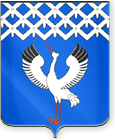 Российская ФедерацияСвердловская областьБайкаловский муниципальный районДума Байкаловского сельского поселения21-е заседание 5-го созываРЕШЕНИЕ14 мая 2024г.                                  с.Байкалово                                               № 102О назначении публичных слушаний по проекту решения «Об утверждении отчета об исполнении бюджета Байкаловского сельского поселения Байкаловского муниципального района Свердловской области за 2023 год»В соответствии со статьями 9, 153 и 264.5 Бюджетного кодекса Российской Федерации, Положением о бюджетном процессе в Байкаловском сельском поселении Байкаловского муниципального района Свердловской области, утвержденным решением Думы Байкаловского сельского поселения от 24.03.2022 № 268, рассмотрев в ходе заседания отчет об исполнении бюджета, заключение Контрольно-счетного органа Байкаловского муниципального района Свердловской области по внешней проверке годового отчета об исполнении бюджета Байкаловского сельского поселения Байкаловского муниципального района Свердловской области за 2023 год от  22 апреля 2023 № 27, Дума Байкаловского сельского поселения Байкаловского муниципального района Свердловской областиРЕШИЛА: 	             1. Назначить публичные слушания по проекту решения «Об утверждении отчета об исполнении бюджета Байкаловского сельского поселения Байкаловского муниципального района Свердловской области за 2023 год» на 16 часов 23 мая 2023г.             2. Вынести на публичные слушания проект решения Думы Байкаловского сельского поселения «Об утверждении отчета об исполнении бюджета Байкаловского сельского поселения Байкаловского муниципального района Свердловской области за 2023 год» 3. Провести публичные слушания по адресу: с. Байкалово, ул. Революции 21, зал заседаний.             4. Создать Организационный комитет по подготовке  и проведению публичных слушаний в следующем составе: Лыжин Д.В.-глава  Байкаловского сельского  поселения Байкаловского муниципального района Свердловской области; Потапова Н.А.-специалист по финансово-экономическим вопросам Байкаловского сельского поселения Байкаловского муниципального района Свердловской области; Пелевина Л.Ю., Намятова О.В., Осинцев С.В. - члены  комиссии Думы по бюджету, налоговой, экономической и финансовой политике Думы Байкаловского сельского поселения; Чащина Т.В.-специалист Думы Байкаловского сельского поселения.             5. Организационному комитету осуществить прием заявок для участия в публичных слушаниях, предложений и рекомендаций по выносимому на публичные   слушаний проекту решения Думы Байкаловского сельского поселения до 16.00 часов 21 мая 2024г. по адресу: с. Байкалово, ул. Революции 21, зал заседаний.               6. Настоящее решение опубликовать (обнародовать) в Информационном вестнике Байкаловского сельского поселения, а также на официальном сайте Думы Байкаловского сельского поселения в сети «Интернет» https://байкдума.рф.              7. Контроль за исполнением настоящего решения возложить на комиссию Думы по бюджету, финансовой, экономической и налоговой политике (Намятова О.В.).Председатель Думы Байкаловского сельского поселенияБайкаловского муниципального районаСвердловской области                                                    С.В. Кузеванова14 мая 2024г.Глава Байкаловского сельского поселенияБайкаловского муниципального района Свердловской области                                                          Д.В. Лыжин14 мая 2024г.Российская ФедерацияСвердловская областьБайкаловский муниципальный районДума Байкаловского сельского поселения-е заседание      -го созываРЕШЕНИЕ«___»________________2024 года                                             № ___с. БайкаловоОб утверждении отчета об исполнении бюджетаБайкаловского сельского поселения Байкаловскогомуниципального района Свердловской областиза 2023 год        В соответствии со статьями 9, 153 и 264.5 Бюджетного кодекса Российской Федерации, Положением о бюджетном процессе в Байкаловском сельском поселении Байкаловского муниципального района Свердловской области, утвержденным Решением Думы Байкаловского сельского поселения Байкаловского муниципального района Свердловской области от 24.03.2022 № 268, рассмотрев в ходе заседания отчет об исполнении бюджета, заключение Контрольно-счетного органа Байкаловского муниципального района Свердловской области по внешней проверке годового отчета об исполнении бюджета Байкаловского сельского поселения Байкаловского муниципального района Свердловской области за 2023 год от _.______2024 № __, результаты публичных слушаний по обсуждению проекта данного решения, отраженные в итоговом протоколе от __._______2024 Дума Байкаловского сельского поселения Байкаловского муниципального района Свердловской областиРЕШИЛА:          1. Утвердить отчет об исполнении бюджета Байкаловского сельского поселения Байкаловского муниципального района Свердловской области за 2023 год по доходам в сумме 416 697,9 тыс. руб., по расходам 391 770,3 тыс. руб., превышение доходов над расходами муниципального бюджета (профицит) в сумме 24 927,6 тыс. руб.  (Приложение 1 – Свод доходов муниципального бюджета за 2023 год, Приложение 2 - Распределение бюджетных ассигнований по разделам, подразделам, целевым статьям (муниципальным программам и непрограммным направлениям деятельности), группам, подгруппам и элементам видов расходов классификации расходов бюджетов за 2023 год, Приложение 3- Ведомственная структура расходов муниципального бюджета за 2023 год, Приложение 4 - Свод источников финансирования дефицита муниципального бюджета за 2023 год).          2. Настоящее Решение вступает в силу с момента подписания и подлежит официальному опубликованию в средствах массовой информации и размещению на официальном сайте Думы Байкаловского сельского поселения Байкаловского муниципального района Свердловской области в информационно-коммуникационной сети Интернет.          3. Контроль над выполнением данного решения возложить на постоянную комиссию по бюджету, финансовой, экономической и налоговой политике.Председатель Думы Байкаловского сельского поселенияБайкаловского муниципального района Свердловской области                                                  С. В. Кузеванова«   »                   2024 годаГлава Байкаловского сельского поселения Байкаловского муниципального района Свердловской области               	                                      	       Д.В.Лыжин«   »                     2024 годаПриложение 4к решению Думы Байкаловского сельского поселения Байкаловского муниципального района Свердловской области№___ от «___»_______________2024г.«Об утверждении отчета об исполнении бюджета Байкаловского сельского поселенияБайкаловского муниципального района Свердловской области за 2023 год»Свод источников финансирования дефицита муниципального бюджета за 2023 год 


                           УтвержденПостановлением Главы Байкаловского сельского поселения Байкаловского муниципального районаСвердловской областиот 11.03.2024 № 54-п ПЛАНмероприятий по реорганизации муниципального унитарного предприятия«Служба заказчика» муниципального образования Байкаловского сельского поселения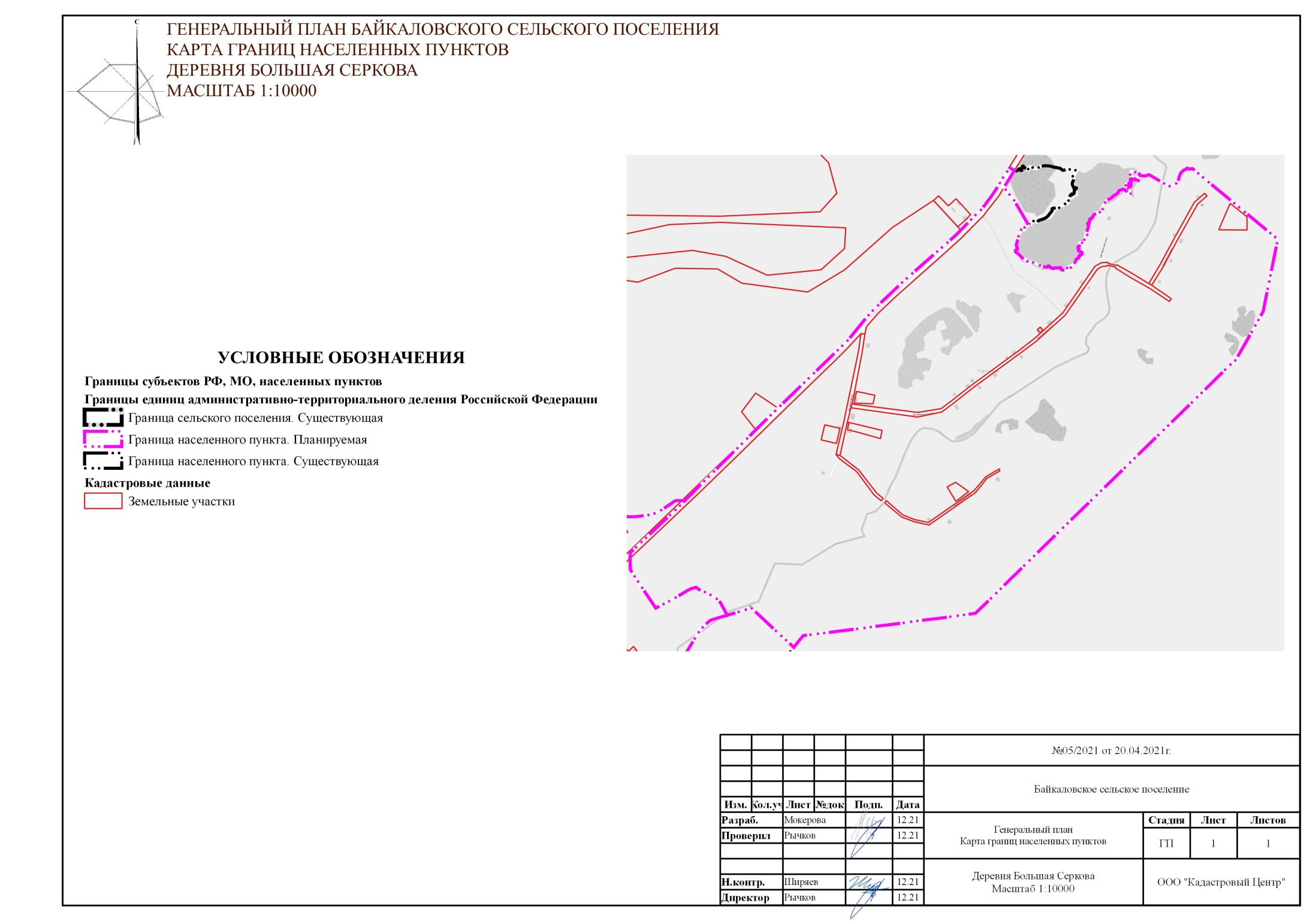 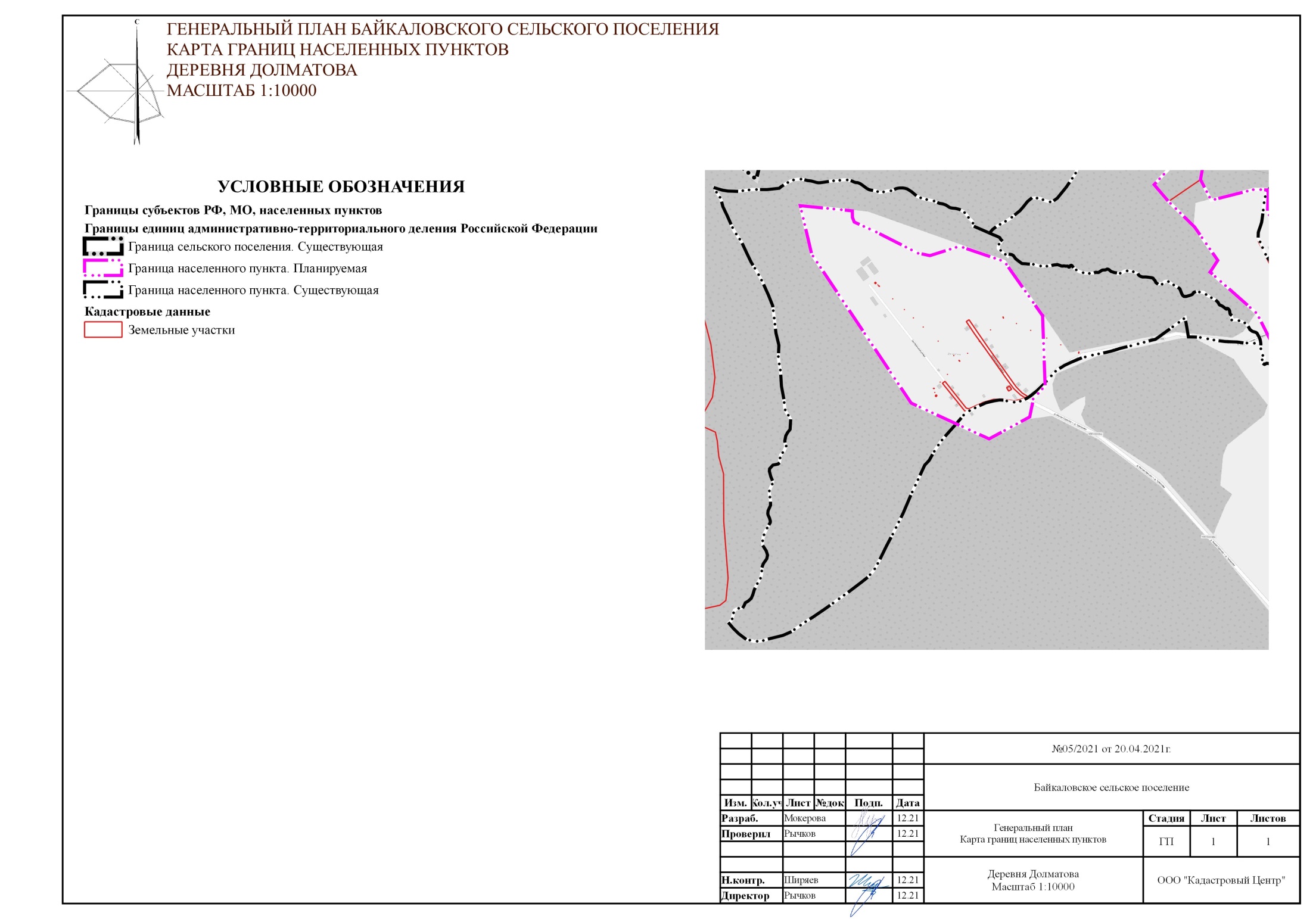 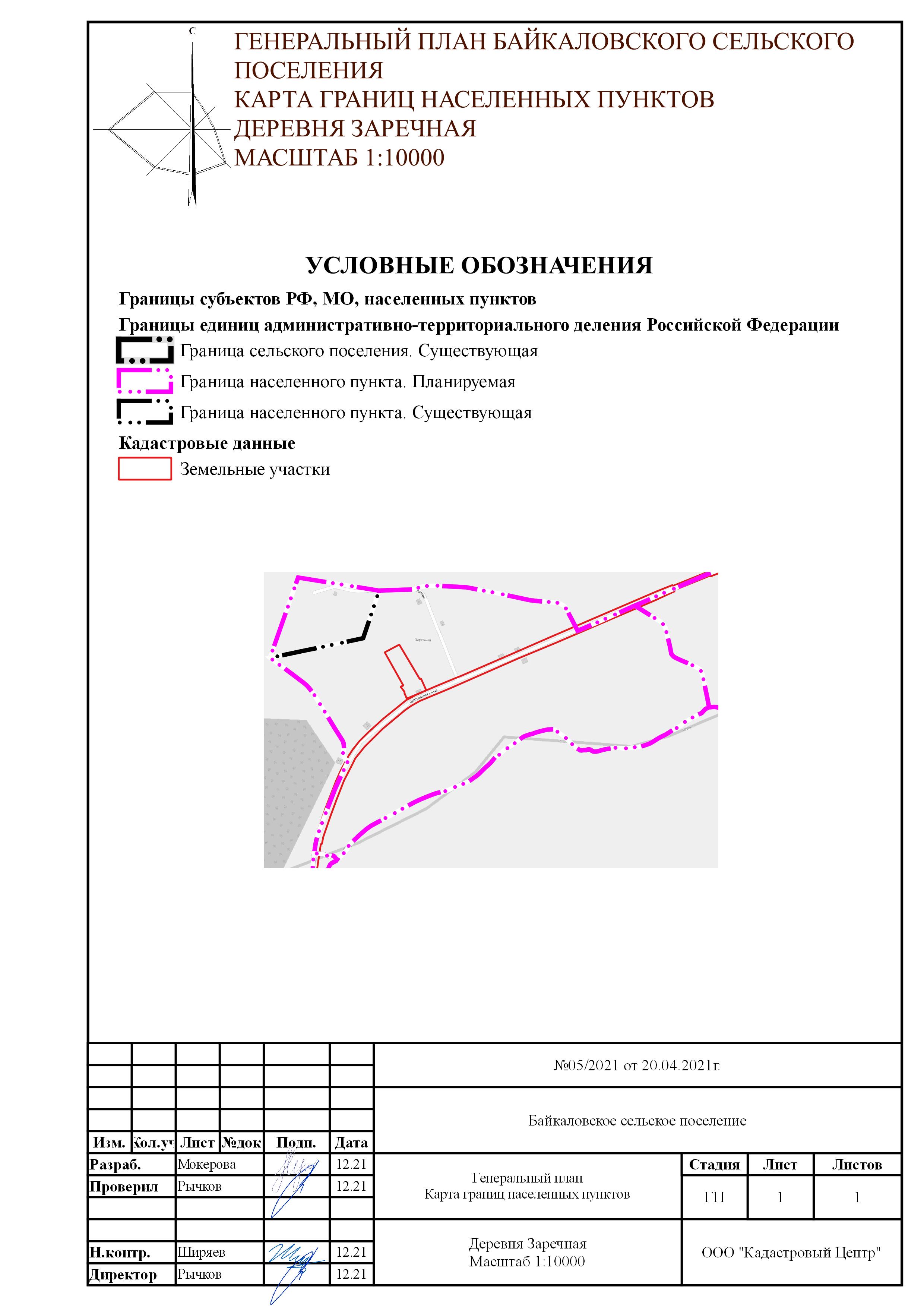 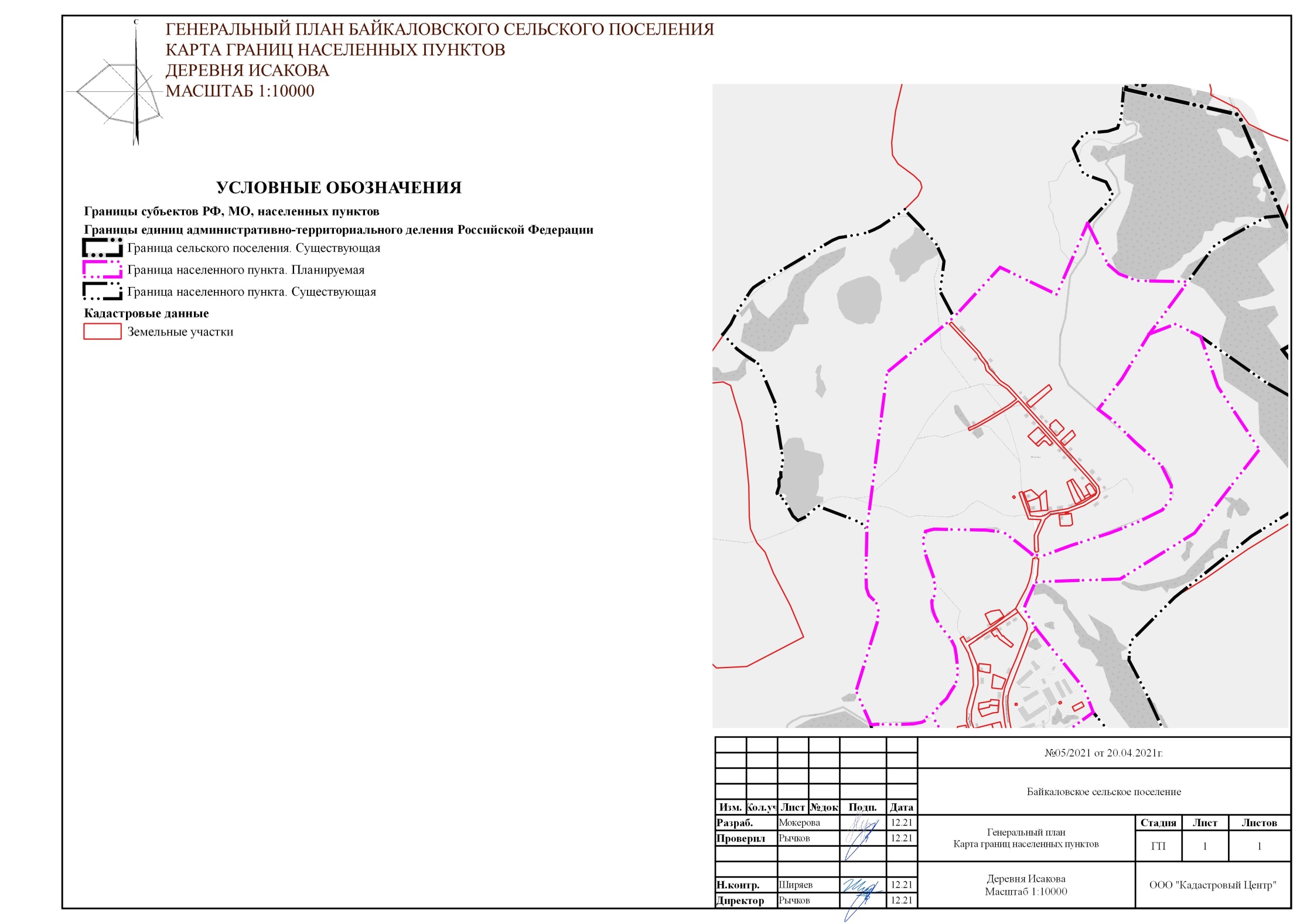 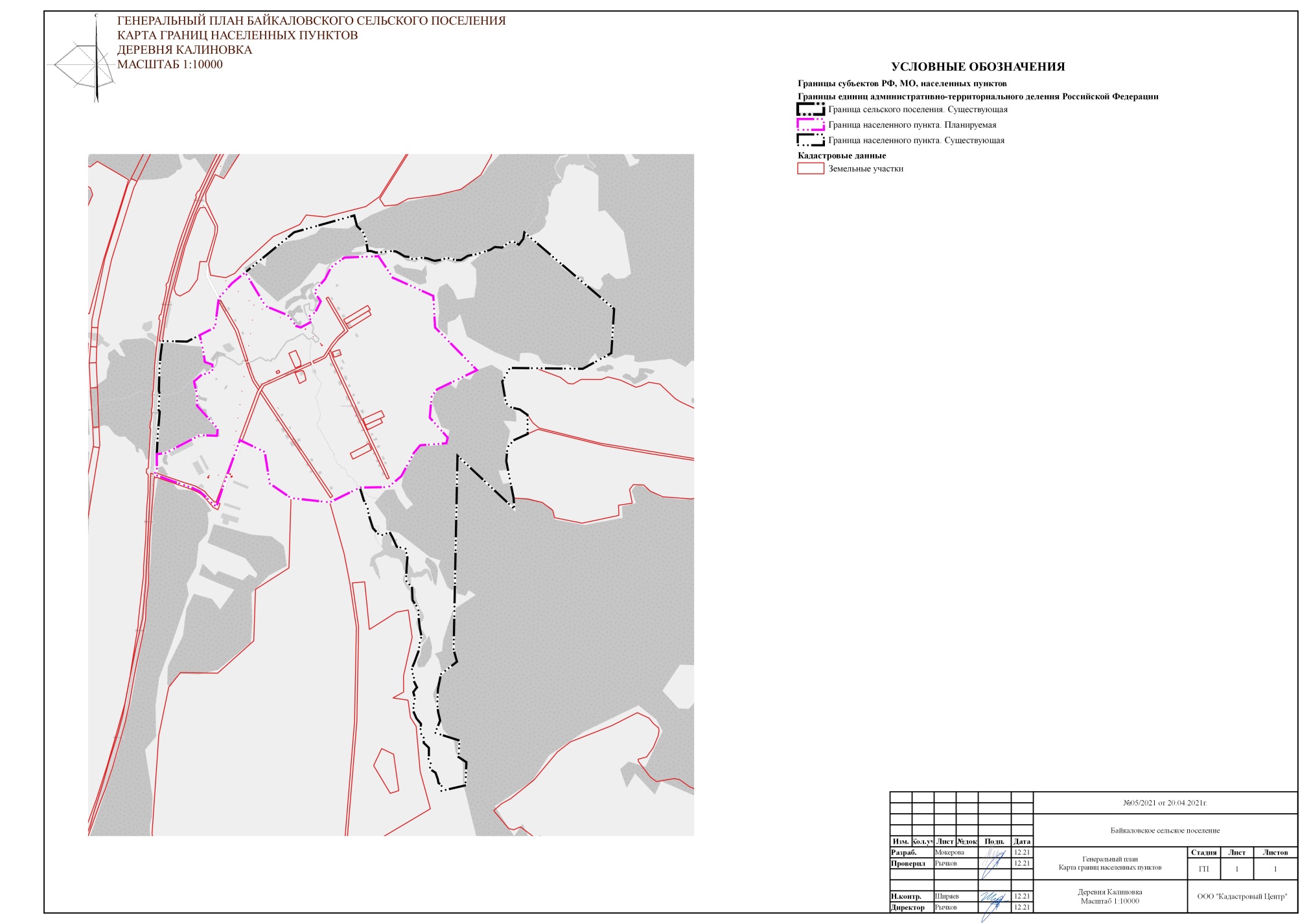 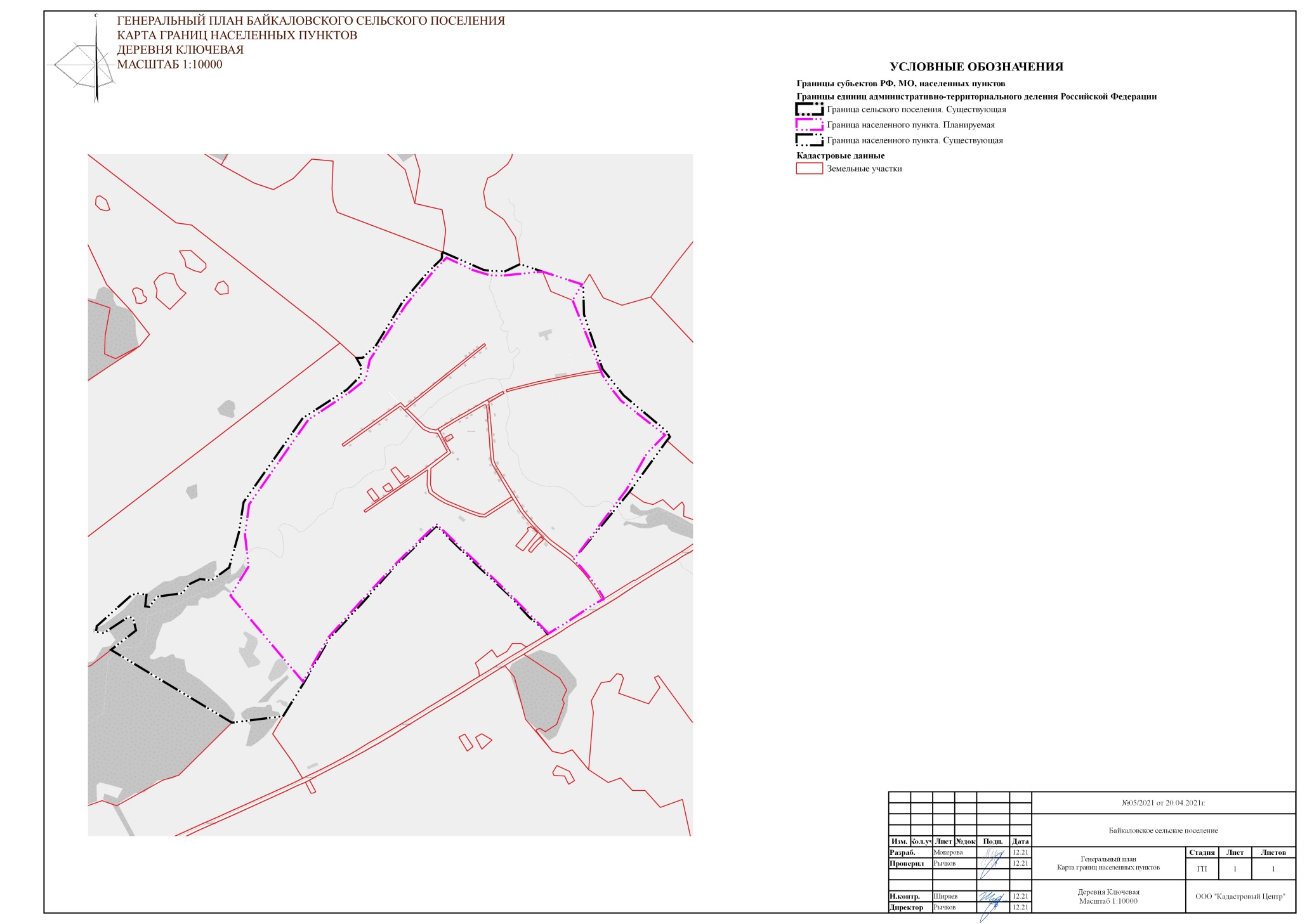 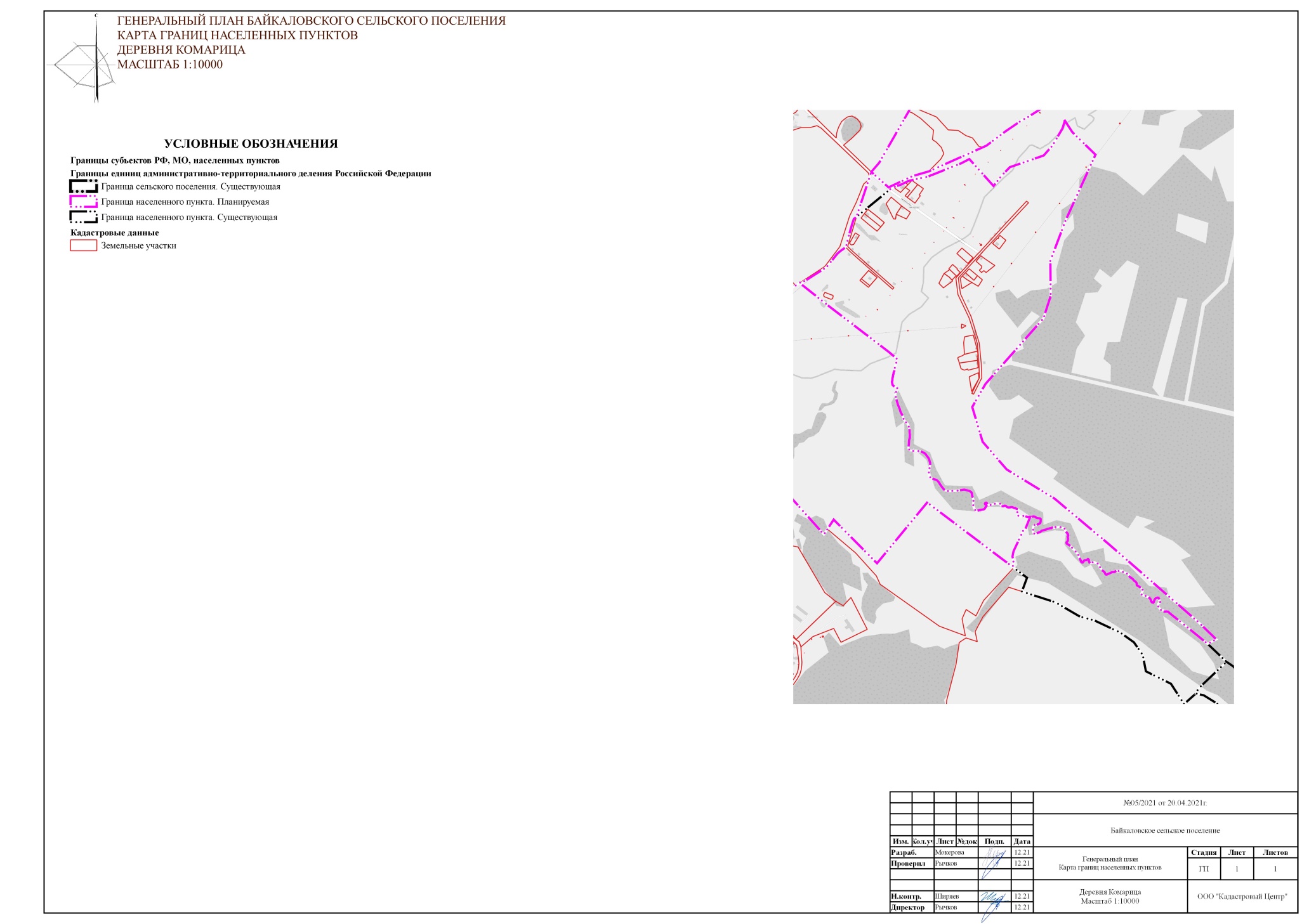 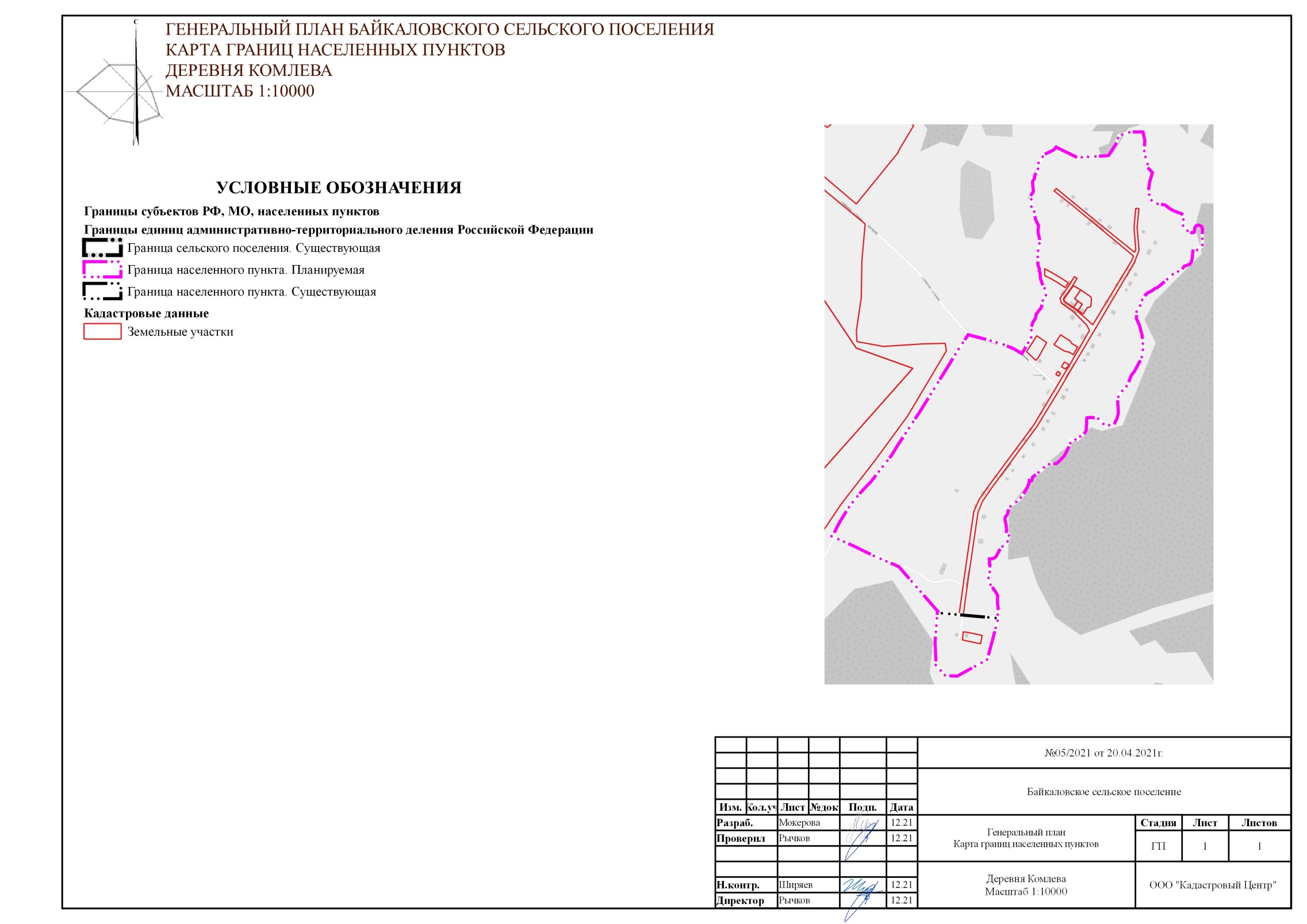 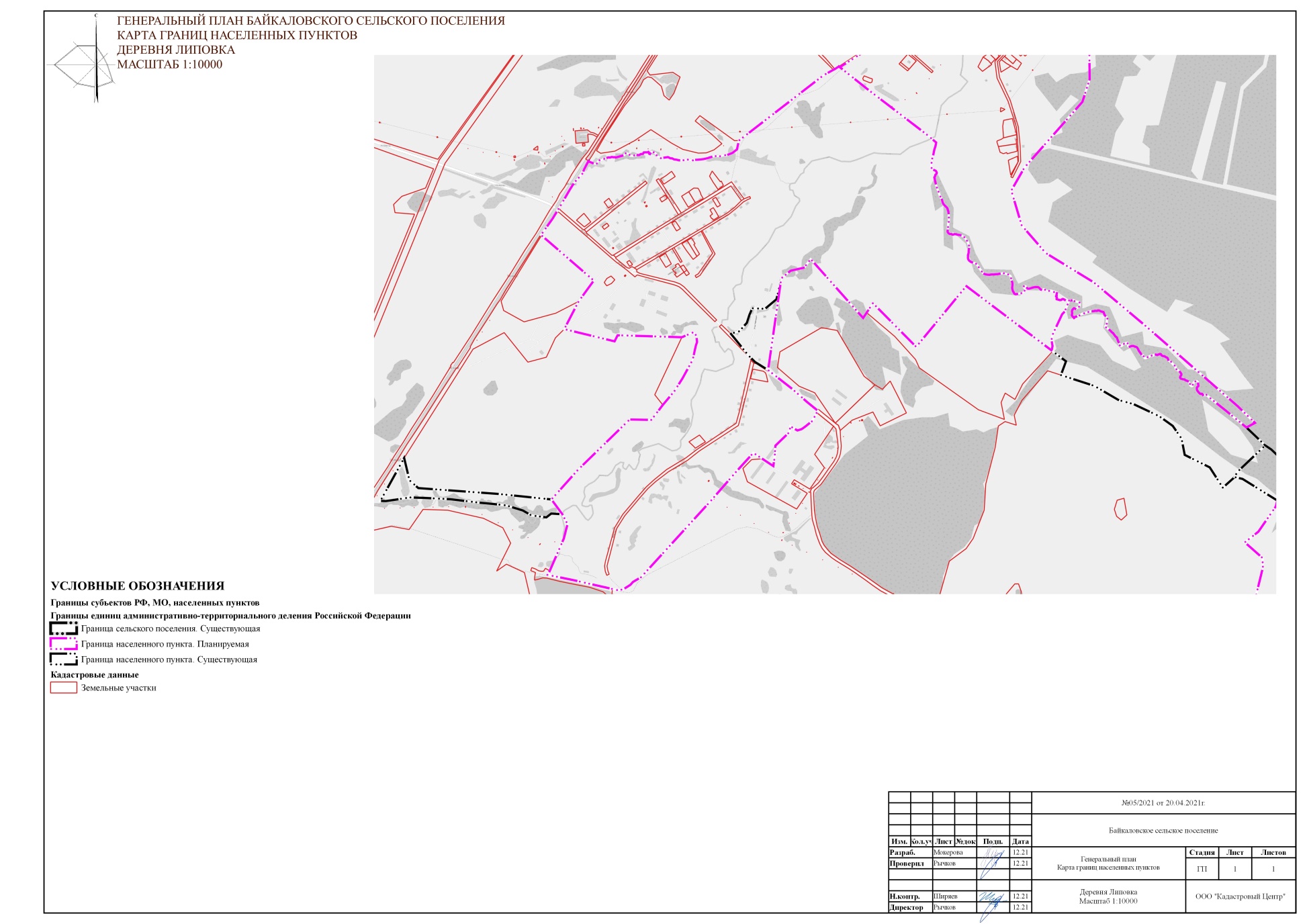 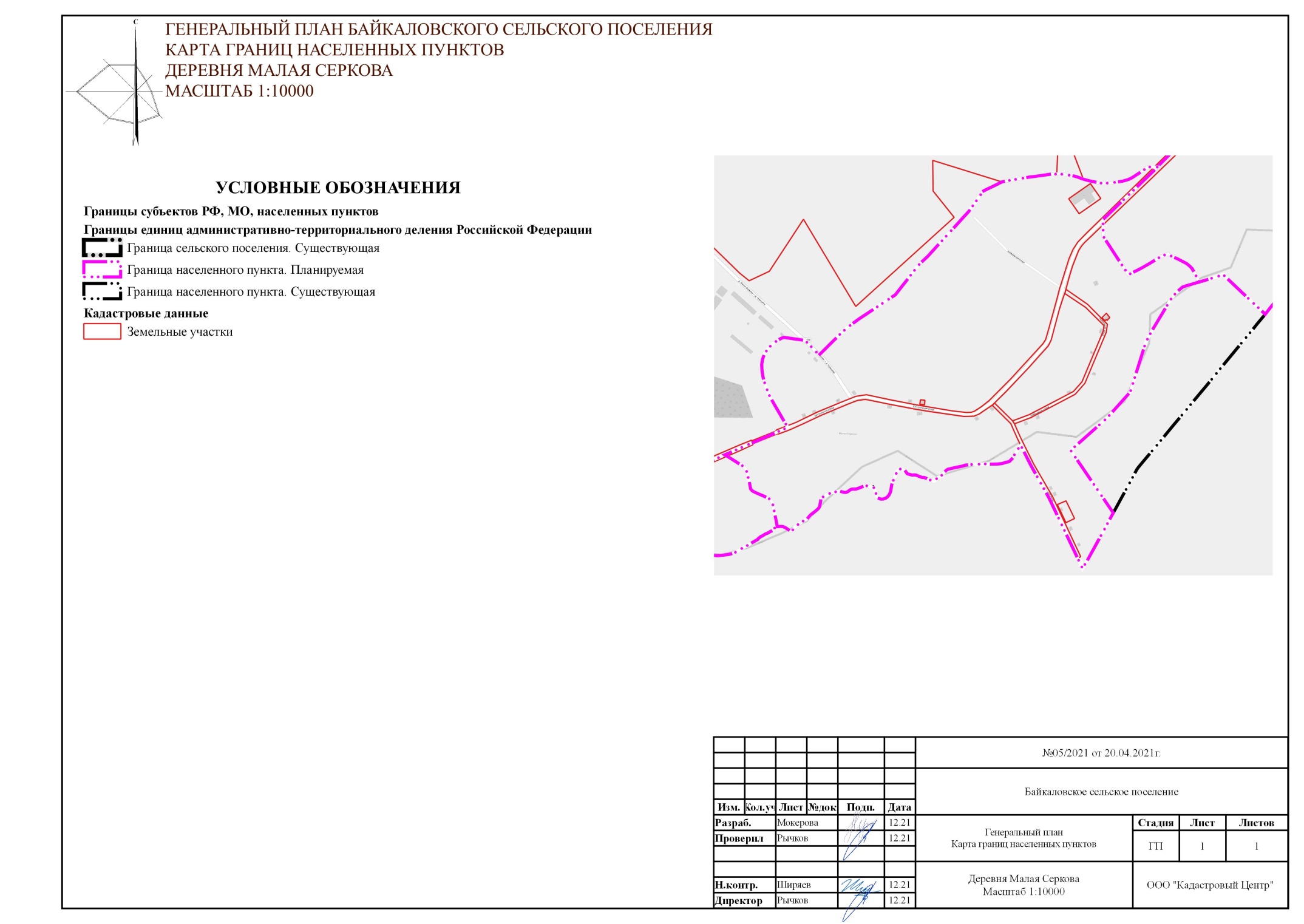 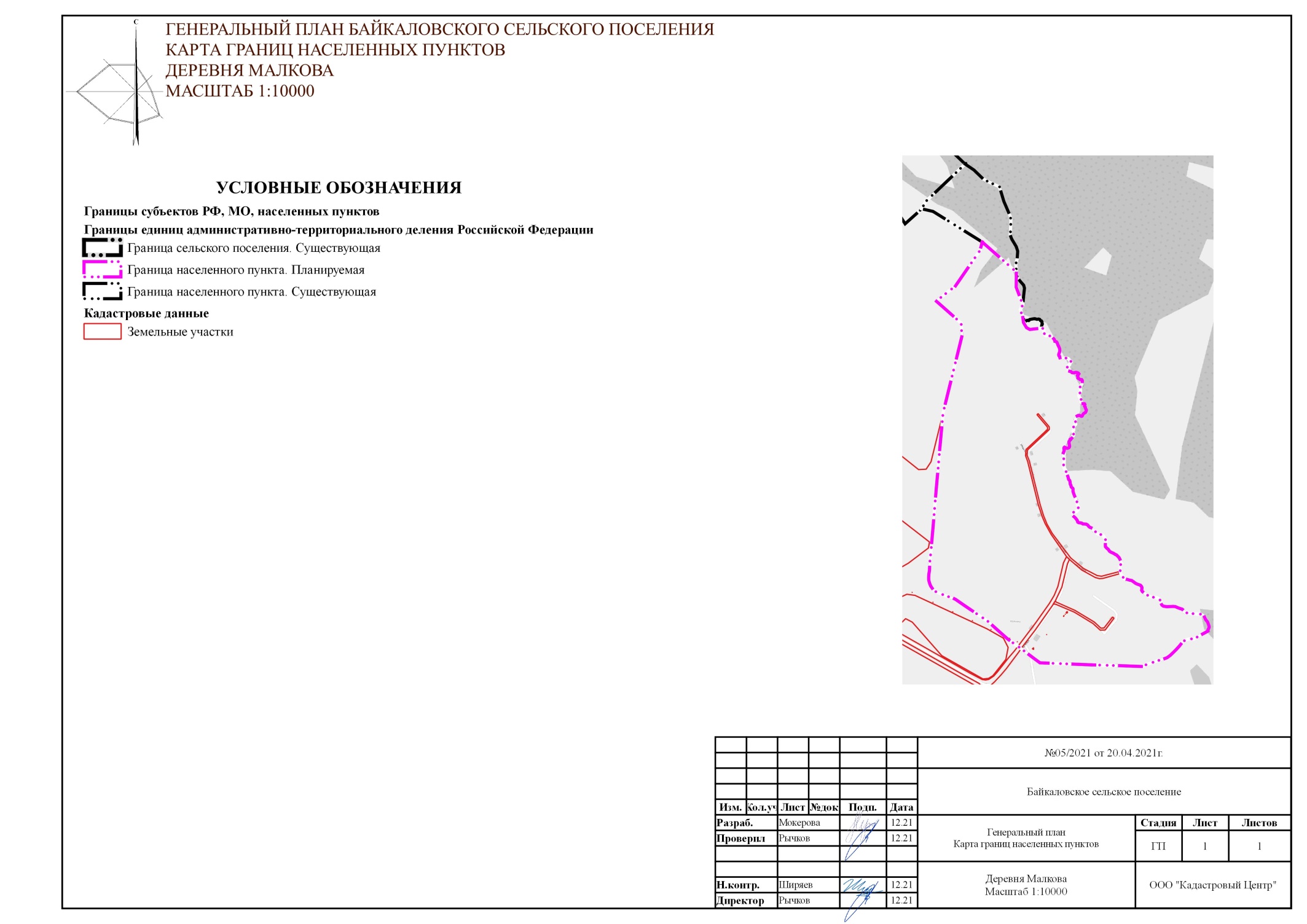 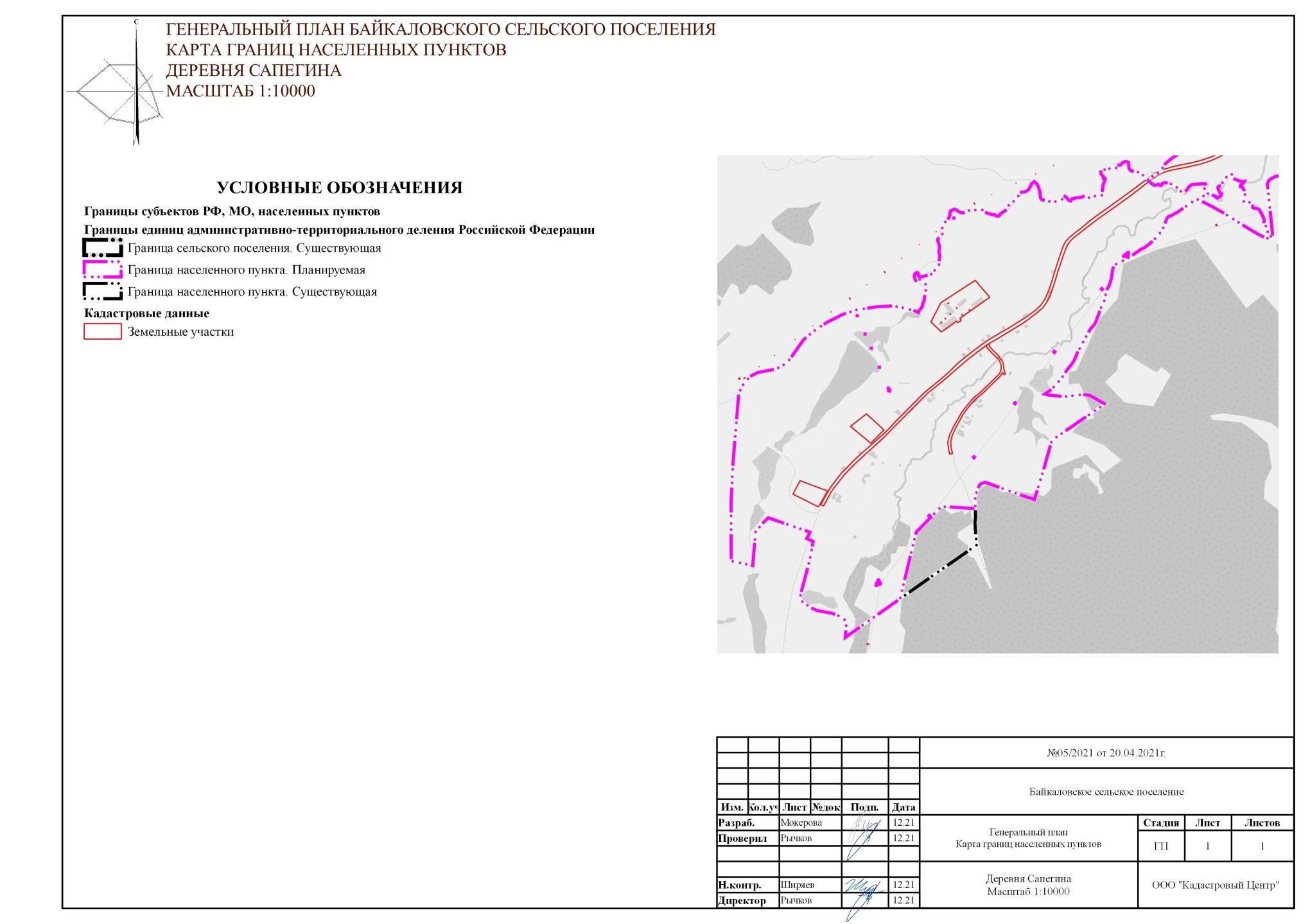 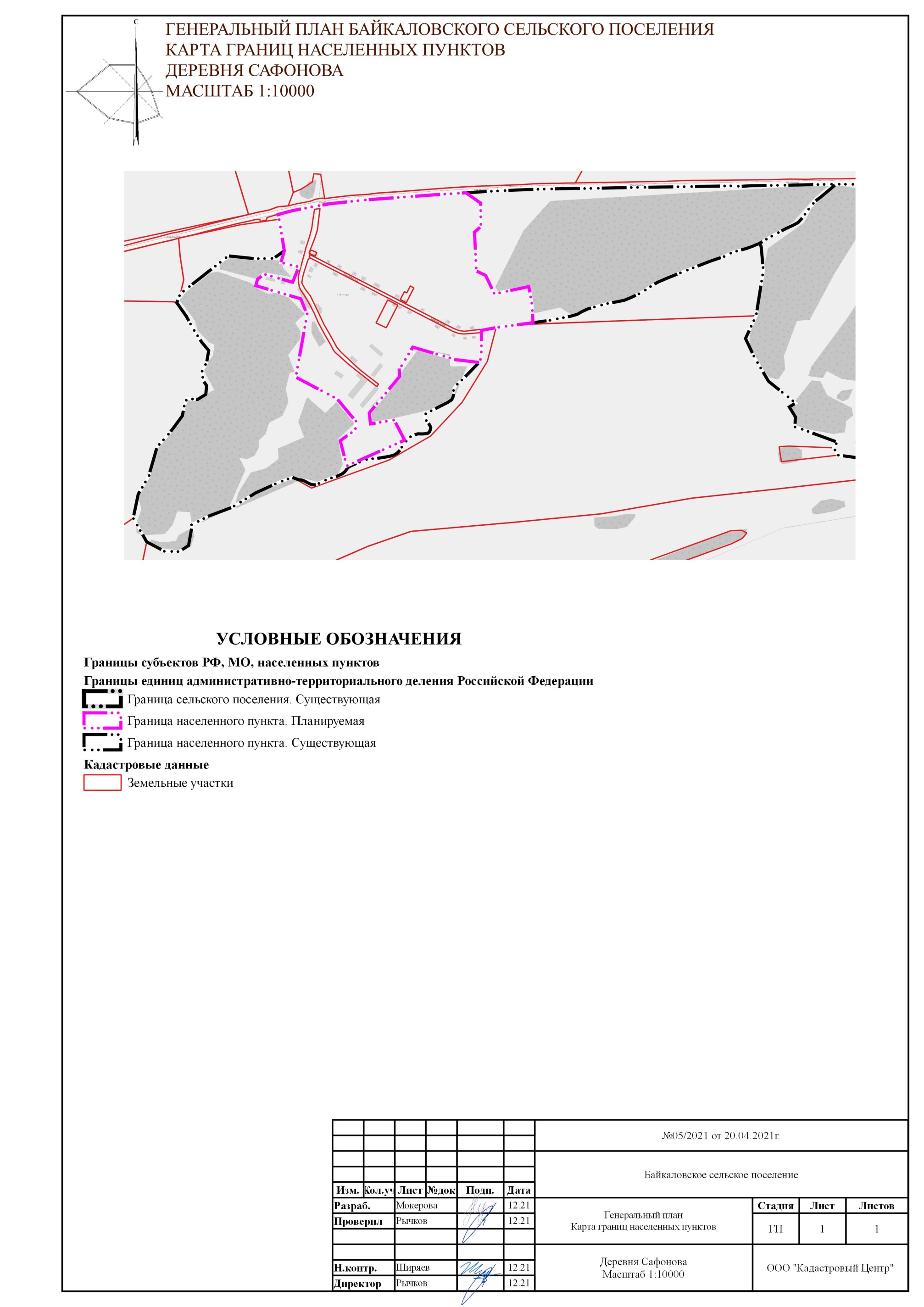 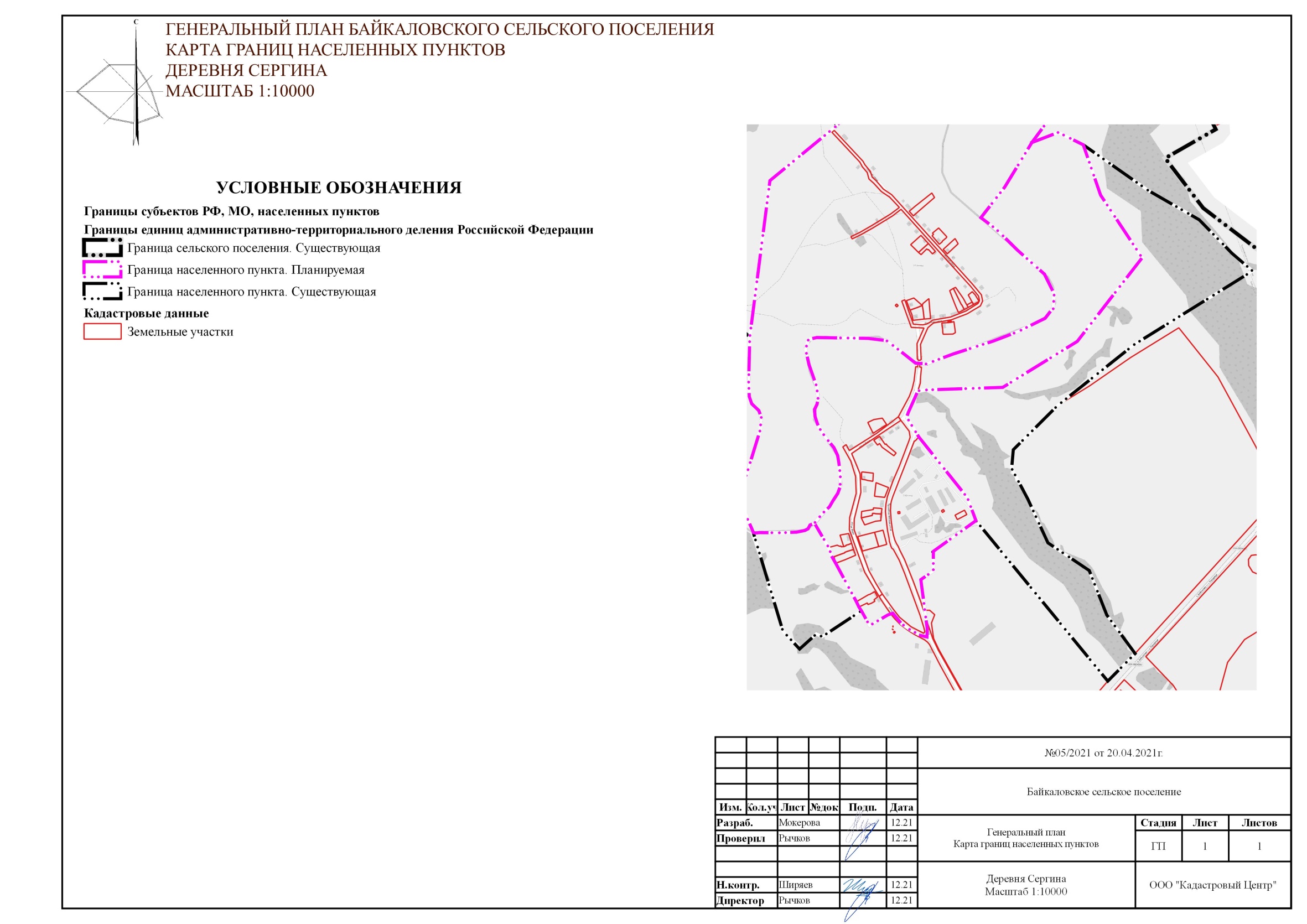 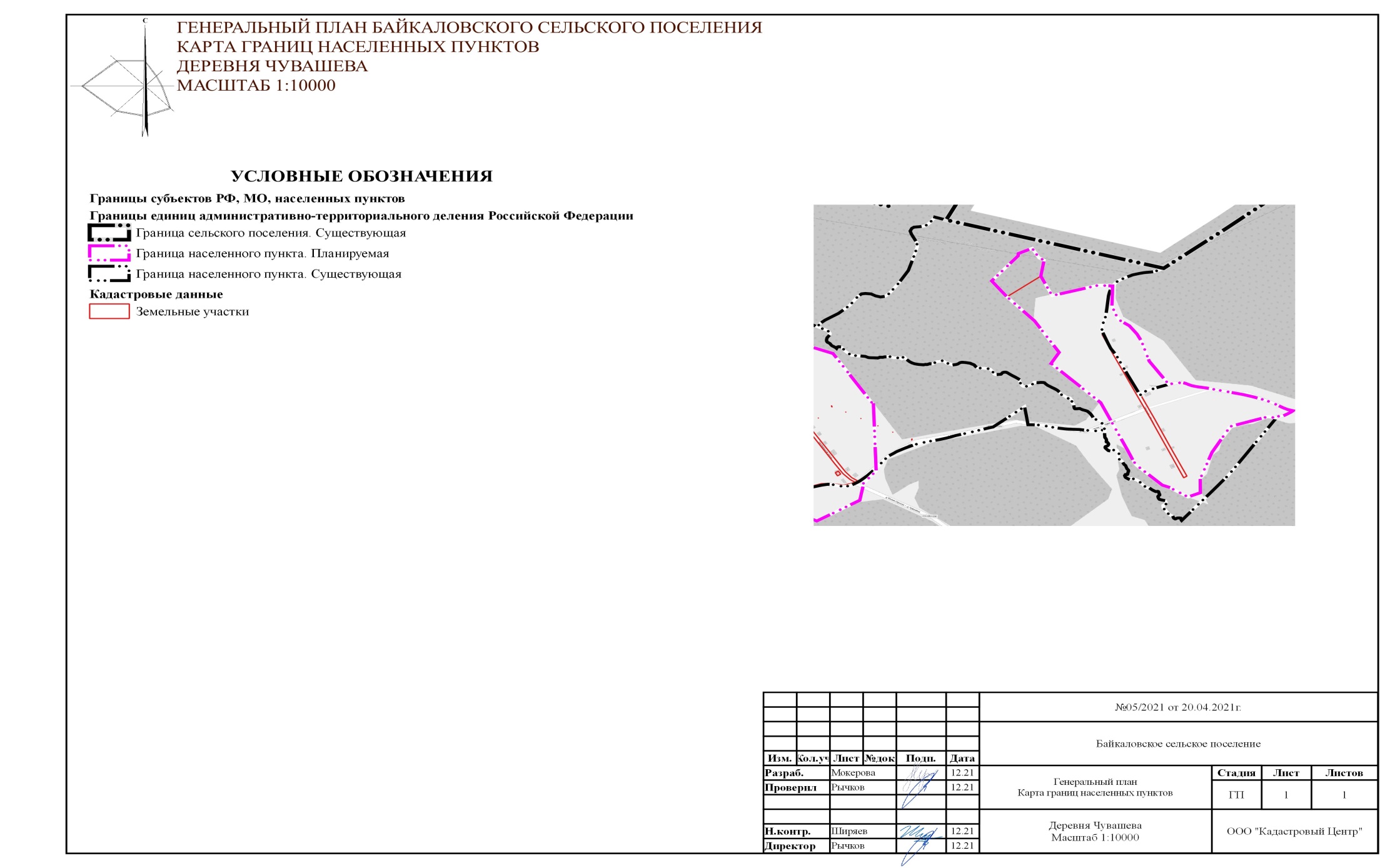 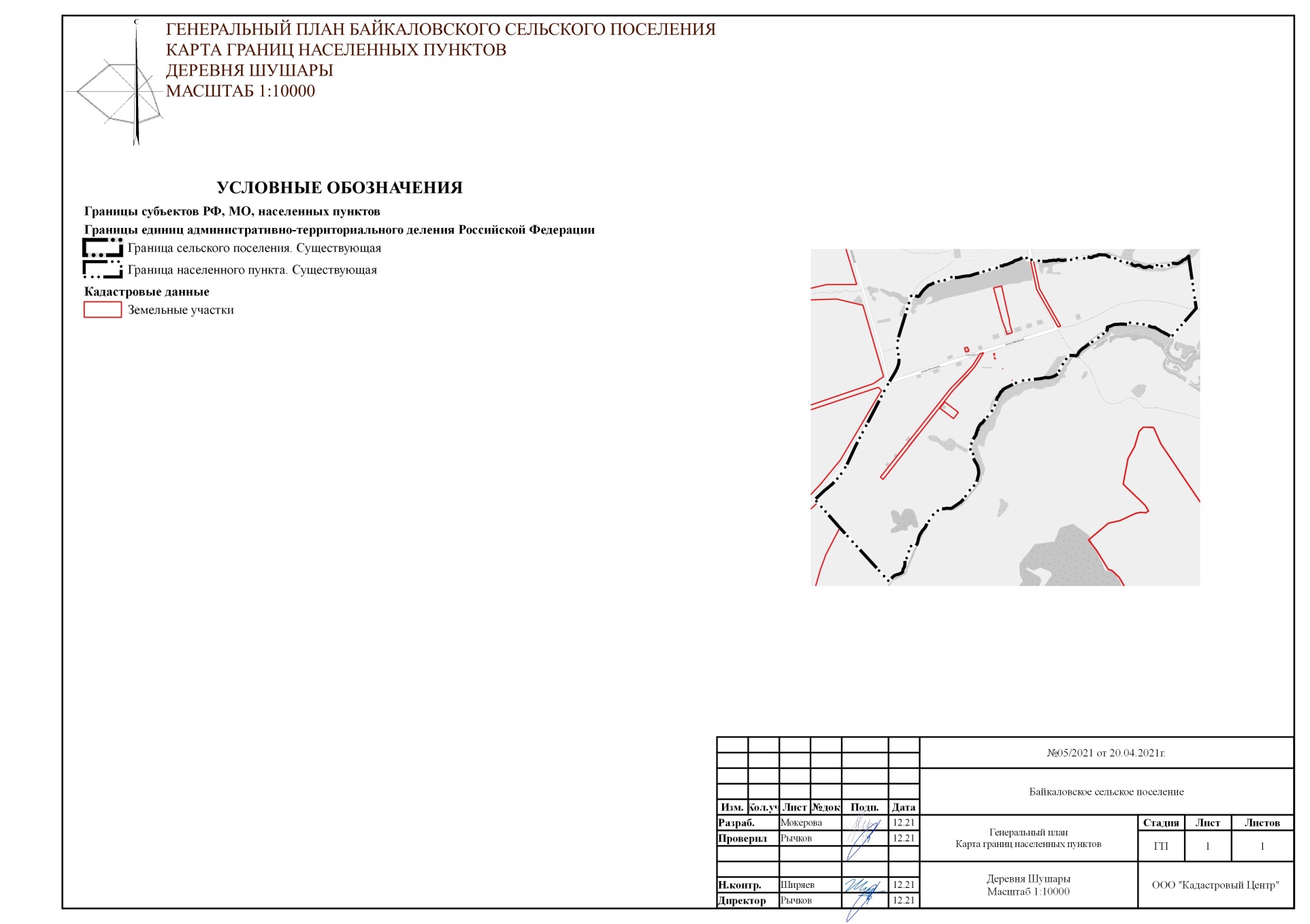 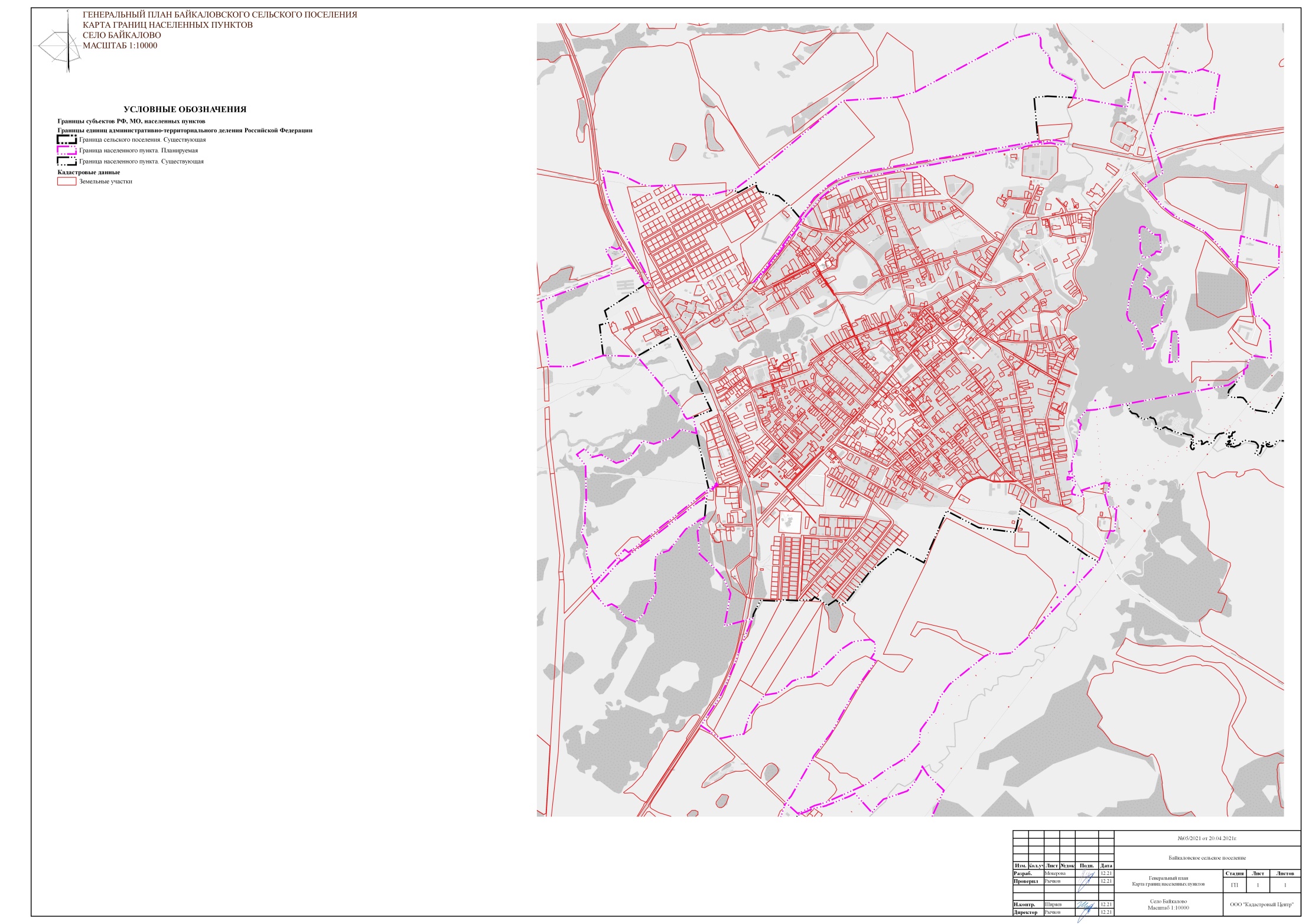 Номер строкиНаименование источников внутреннего финансирования дефицита муниципального бюджетаКодУтвержденный план на год,    тыс.руб.Исполнено, тыс.руб.Номер строкиНаименование источников внутреннего финансирования дефицита муниципального бюджетаКод123451Изменение остатков средств на счетах по учету средств бюджетов000 01 05 00 00 00 0000 0000,0-24 927,62Увеличение прочих остатков денежных средств бюджетов сельских поселений920 01 05 02 01 10 0000 510-432 235,4-420 534,23Уменьшение прочих остатков денежных средств бюджетов сельских поселений920 01 05 02 01 10 0000 610432 235,4395 606,64Итого источников внутреннего финансирования дефицита местного бюджетах0,0-24 927,6                                                                                                                                                                                                                                                                                                                         Приложение 1
                                                                                                                                                                                                                                                                                                                                                        к решению Думы  Байкаловского сельского поселения                                                                                                                                                                                                                              Байкаловского муниципального района Свердловской области
№ ____   от "___"____________ 2024 г.                                                                                                                                                                                                                                                                                                                                                                                                                                                                                                                                                                                                        "Об утверждении отчета об исполнении бюджета Байкаловского сельского поселения                                                                                                                                                                                                                               Байкаловского муниципального района Свердловской области за 2023 год"                                                                                                                                                                                                                                                                                                                         Приложение 1
                                                                                                                                                                                                                                                                                                                                                        к решению Думы  Байкаловского сельского поселения                                                                                                                                                                                                                              Байкаловского муниципального района Свердловской области
№ ____   от "___"____________ 2024 г.                                                                                                                                                                                                                                                                                                                                                                                                                                                                                                                                                                                                        "Об утверждении отчета об исполнении бюджета Байкаловского сельского поселения                                                                                                                                                                                                                               Байкаловского муниципального района Свердловской области за 2023 год"                                                                                                                                                                                                                                                                                                                         Приложение 1
                                                                                                                                                                                                                                                                                                                                                        к решению Думы  Байкаловского сельского поселения                                                                                                                                                                                                                              Байкаловского муниципального района Свердловской области
№ ____   от "___"____________ 2024 г.                                                                                                                                                                                                                                                                                                                                                                                                                                                                                                                                                                                                        "Об утверждении отчета об исполнении бюджета Байкаловского сельского поселения                                                                                                                                                                                                                               Байкаловского муниципального района Свердловской области за 2023 год"                                                                                                                                                                                                                                                                                                                         Приложение 1
                                                                                                                                                                                                                                                                                                                                                        к решению Думы  Байкаловского сельского поселения                                                                                                                                                                                                                              Байкаловского муниципального района Свердловской области
№ ____   от "___"____________ 2024 г.                                                                                                                                                                                                                                                                                                                                                                                                                                                                                                                                                                                                        "Об утверждении отчета об исполнении бюджета Байкаловского сельского поселения                                                                                                                                                                                                                               Байкаловского муниципального района Свердловской области за 2023 год"                                                                                                                                                                                                                                                                                                                         Приложение 1
                                                                                                                                                                                                                                                                                                                                                        к решению Думы  Байкаловского сельского поселения                                                                                                                                                                                                                              Байкаловского муниципального района Свердловской области
№ ____   от "___"____________ 2024 г.                                                                                                                                                                                                                                                                                                                                                                                                                                                                                                                                                                                                        "Об утверждении отчета об исполнении бюджета Байкаловского сельского поселения                                                                                                                                                                                                                               Байкаловского муниципального района Свердловской области за 2023 год"                                                                                                                                                                                                                                                                                                                         Приложение 1
                                                                                                                                                                                                                                                                                                                                                        к решению Думы  Байкаловского сельского поселения                                                                                                                                                                                                                              Байкаловского муниципального района Свердловской области
№ ____   от "___"____________ 2024 г.                                                                                                                                                                                                                                                                                                                                                                                                                                                                                                                                                                                                        "Об утверждении отчета об исполнении бюджета Байкаловского сельского поселения                                                                                                                                                                                                                               Байкаловского муниципального района Свердловской области за 2023 год"                                                                                                                                                                                                                                                                                                                         Приложение 1
                                                                                                                                                                                                                                                                                                                                                        к решению Думы  Байкаловского сельского поселения                                                                                                                                                                                                                              Байкаловского муниципального района Свердловской области
№ ____   от "___"____________ 2024 г.                                                                                                                                                                                                                                                                                                                                                                                                                                                                                                                                                                                                        "Об утверждении отчета об исполнении бюджета Байкаловского сельского поселения                                                                                                                                                                                                                               Байкаловского муниципального района Свердловской области за 2023 год"                                                                                                                                                                                                                                                                                                                         Приложение 1
                                                                                                                                                                                                                                                                                                                                                        к решению Думы  Байкаловского сельского поселения                                                                                                                                                                                                                              Байкаловского муниципального района Свердловской области
№ ____   от "___"____________ 2024 г.                                                                                                                                                                                                                                                                                                                                                                                                                                                                                                                                                                                                        "Об утверждении отчета об исполнении бюджета Байкаловского сельского поселения                                                                                                                                                                                                                               Байкаловского муниципального района Свердловской области за 2023 год"Свод доходов муниципального бюджета за 2023 год Свод доходов муниципального бюджета за 2023 год Свод доходов муниципального бюджета за 2023 год Свод доходов муниципального бюджета за 2023 год Свод доходов муниципального бюджета за 2023 год Свод доходов муниципального бюджета за 2023 год Свод доходов муниципального бюджета за 2023 год Свод доходов муниципального бюджета за 2023 год Но-мер стро-киКодНаименование группы, подгруппы, статьи, подстатьи или элемента доходовНаименование группы, подгруппы, статьи, подстатьи или элемента доходовУтвержденный план на год, тыс.руб.ИсполненоИсполненоИсполненоНо-мер стро-киКодНаименование группы, подгруппы, статьи, подстатьи или элемента доходовНаименование группы, подгруппы, статьи, подстатьи или элемента доходовУтвержденный план на год, тыс.руб.ИсполненоИсполненоИсполненоНо-мер стро-киКодНаименование группы, подгруппы, статьи, подстатьи или элемента доходовНаименование группы, подгруппы, статьи, подстатьи или элемента доходовУтвержденный план на год, тыс.руб.в тыс.руб.в тыс.руб.в процентах123345561000 1 00 00000 00 0000 000НАЛОГОВЫЕ И НЕНАЛОГОВЫЕ ДОХОДЫНАЛОГОВЫЕ И НЕНАЛОГОВЫЕ ДОХОДЫ37 531,837 611,037 611,0100,22000 1 01 00000 00 0000 000НАЛОГИ НА ПРИБЫЛЬ, ДОХОДЫНАЛОГИ НА ПРИБЫЛЬ, ДОХОДЫ5 400,05 317,65 317,698,53000 1 01 02000 01 0000 110Налог на доходы физических лицНалог на доходы физических лиц5 400,05 317,65 317,698,54000 1 03 00000 00 0000 000НАЛОГИ НА ТОВАРЫ (РАБОТЫ,УСЛУГИ), РЕАЛИЗУЕМЫЕ НА ТЕРРИТОРИИ РОССИЙСКОЙ ФЕДЕРАЦИИНАЛОГИ НА ТОВАРЫ (РАБОТЫ,УСЛУГИ), РЕАЛИЗУЕМЫЕ НА ТЕРРИТОРИИ РОССИЙСКОЙ ФЕДЕРАЦИИ21 900,022 203,322 203,3101,45000 1 03 02000 01 0000 110Акцизы по подакцизным товарам (продукции), производимым на территории Российской ФедерацииАкцизы по подакцизным товарам (продукции), производимым на территории Российской Федерации21 900,022 203,322 203,3101,46000 1 05 00000 00 0000 000НАЛОГИ НА СОВОКУПНЫЙ ДОХОДНАЛОГИ НА СОВОКУПНЫЙ ДОХОД20,820,820,8100,07000 1 05 03000 01 0000 110Единый сельскохозяйственный налогЕдиный сельскохозяйственный налог20,820,820,8100,08000 1 06 00000 00 0000 000НАЛОГИ НА ИМУЩЕСТВОНАЛОГИ НА ИМУЩЕСТВО7 900,07 740,57 740,598,09000 1 06 01030 10 0000 110Налог на имущество физических лиц, взимаемый по ставкам применяемым к объектам налогообложения, расположенным в границах сельских поселенийНалог на имущество физических лиц, взимаемый по ставкам применяемым к объектам налогообложения, расположенным в границах сельских поселений1 800,02 025,02 025,0112,510000 1 06 06033 10 0000 110Земельный налог с организаций, обладающих земельным участком, расположенным в границах сельских поселенийЗемельный налог с организаций, обладающих земельным участком, расположенным в границах сельских поселений4 500,04 229,74 229,794,011000 1 06 06043 10 0000 110Земельный налог с физических лиц, обладающих земельным участком, расположенным в границах сельских поселенийЗемельный налог с физических лиц, обладающих земельным участком, расположенным в границах сельских поселений1 600,01 485,81 485,892,912000 1 09 00000 00 0000 000ЗАДОЛЖЕННОСТЬ И ПЕРЕРАСЧЕТЫ ПО ОТМЕНЕННЫМ НАЛОГАМ, СБОРАМ И ИНЫМ ОБЯЗАТЕЛЬНЫМ ПЛАТЕЖАМЗАДОЛЖЕННОСТЬ И ПЕРЕРАСЧЕТЫ ПО ОТМЕНЕННЫМ НАЛОГАМ, СБОРАМ И ИНЫМ ОБЯЗАТЕЛЬНЫМ ПЛАТЕЖАМ-0,10,1-13000 1 09 04053 10 0000 110Земельный налог (по обязательствам, возникшим до 1 января 2006 года), мобилизуемый на территориях сельских поселенийЗемельный налог (по обязательствам, возникшим до 1 января 2006 года), мобилизуемый на территориях сельских поселений-0,10,1-14000 1 11 00000 00 0000 000ДОХОДЫ ОТ ИСПОЛЬЗОВАНИЯ ИМУЩЕСТВА, НАХОДЯЩЕГОСЯ В ГОСУДАРСТВЕННОЙ И МУНИЦИПАЛЬНОЙ СОБСТВЕННОСТИДОХОДЫ ОТ ИСПОЛЬЗОВАНИЯ ИМУЩЕСТВА, НАХОДЯЩЕГОСЯ В ГОСУДАРСТВЕННОЙ И МУНИЦИПАЛЬНОЙ СОБСТВЕННОСТИ1 753,31 890,51 890,5107,815000 1 11 05025 10 0000 120Доходы, получаемые в виде арендной платы, а также средства от продажи права на заключение договоров аренды за земли, находящиеся в собственности сельских поселений (за исключением земельных участков муниципальных бюджетных и автономных учреждений)Доходы, получаемые в виде арендной платы, а также средства от продажи права на заключение договоров аренды за земли, находящиеся в собственности сельских поселений (за исключением земельных участков муниципальных бюджетных и автономных учреждений)41,1142,3142,3346,216000 1 11 05075 10 0000 120Доходы от сдачи в аренду имущества, составляющего казну сельских поселений (за исключением земельных участков)Доходы от сдачи в аренду имущества, составляющего казну сельских поселений (за исключением земельных участков)554,0551,2551,299,517000 1 11 07015 10 0000 120Доходы от перечисления части прибыли, остающейся после уплаты налогов и иных обязательных платежей муниципальных унитарных предприятий, созданных поселениямиДоходы от перечисления части прибыли, остающейся после уплаты налогов и иных обязательных платежей муниципальных унитарных предприятий, созданных поселениями114,0114,0114,0100,018000 1 11 09045 10 0000 120Прочие поступления от использования имущества, находящегося в собственности сельских поселений (за исключением имущества муниципальных бюджетных и автономных учреждений, а также имущества муниципальных унитарных предприятий, в том числе казенных)Прочие поступления от использования имущества, находящегося в собственности сельских поселений (за исключением имущества муниципальных бюджетных и автономных учреждений, а также имущества муниципальных унитарных предприятий, в том числе казенных)1 044,21 083,01 083,0103,719000 1 13 00000 00 0000 000ДОХОДЫ ОТ ОКАЗАНИЯ ПЛАТНЫХ УСЛУГ (РАБОТ) И КОМПЕНСАЦИИ ЗАТРАТ ГОСУДАРСТВАДОХОДЫ ОТ ОКАЗАНИЯ ПЛАТНЫХ УСЛУГ (РАБОТ) И КОМПЕНСАЦИИ ЗАТРАТ ГОСУДАРСТВА391,7398,1398,1101,620000 1 13 02995 10 0000 130Прочие доходы от компенсации затрат бюджетов сельских поселенийПрочие доходы от компенсации затрат бюджетов сельских поселений391,7398,1398,1101,621000 1 16 00000 00 0000 000ШТРАФЫ, САНКЦИИ, ВОЗМЕЩЕНИЕ УЩЕРБАШТРАФЫ, САНКЦИИ, ВОЗМЕЩЕНИЕ УЩЕРБА166,034,134,120,522000 1 16 10032 10 0000 140Прочее возмещение ущерба, причиненного муниципальному имуществу сельского поселения (за исключением имущества, закрепленного за муниципальными бюджетными (автономными) учреждениями, унитарными предприятиями)Прочее возмещение ущерба, причиненного муниципальному имуществу сельского поселения (за исключением имущества, закрепленного за муниципальными бюджетными (автономными) учреждениями, унитарными предприятиями)166,034,134,120,523000 1 17 00000 00 0000 000ПРОЧИЕ НЕНАЛОГОВЫЕ ДОХОДЫПРОЧИЕ НЕНАЛОГОВЫЕ ДОХОДЫ-6,06,0-24000 1 17 01050 10 0000 180Невыясненные поступления, зачисляемые в бюджеты сельских поселенийНевыясненные поступления, зачисляемые в бюджеты сельских поселений-6,06,0-25000 2 00 00000 00 0000 000 БЕЗВОЗМЕЗДНЫЕ ПОСТУПЛЕНИЯ БЕЗВОЗМЕЗДНЫЕ ПОСТУПЛЕНИЯ 394 387,6379 086,9379 086,996,126000 2 02 00000 00 0000 000БЕЗВОЗМЕЗДНЫЕ ПОСТУПЛЕНИЯ ОТ ДРУГИХ БЮДЖЕТОВ БЮДЖЕТНОЙ СИСТЕМЫ РОССИЙСКОЙ ФЕДЕРАЦИИБЕЗВОЗМЕЗДНЫЕ ПОСТУПЛЕНИЯ ОТ ДРУГИХ БЮДЖЕТОВ БЮДЖЕТНОЙ СИСТЕМЫ РОССИЙСКОЙ ФЕДЕРАЦИИ394 683,6379 382,9379 382,996,127000 2 02 10000 00 0000 150ДОТАЦИИ БЮДЖЕТАМ БЮДЖЕТНОЙ СИСТЕМЫ РОССИЙСКОЙ ФЕДЕРАЦИИДОТАЦИИ БЮДЖЕТАМ БЮДЖЕТНОЙ СИСТЕМЫ РОССИЙСКОЙ ФЕДЕРАЦИИ20 829,920 829,920 829,9100,028000 2 02 16001 10 0000 150Дотации бюджетам сельских поселений на выравнивание бюджетной обеспеченности из бюджетов муниципальных районовДотации бюджетам сельских поселений на выравнивание бюджетной обеспеченности из бюджетов муниципальных районов20 716,920 716,920 716,9100,029000 2 02 16549 10 0000 150Дотации (гранты) бюджетам сельских поселений за достижение показателей деятельности органов местного самоуправленияДотации (гранты) бюджетам сельских поселений за достижение показателей деятельности органов местного самоуправления113,0113,0113,0100,030000 2 02 20000 00 0000 150СУБСИДИИ БЮДЖЕТАМ БЮДЖЕТНОЙ СИСТЕМЫ РОССИЙСКОЙ ФЕДЕРАЦИИ (МЕЖБЮДЖЕТНЫЕ СУБСИДИИ)СУБСИДИИ БЮДЖЕТАМ БЮДЖЕТНОЙ СИСТЕМЫ РОССИЙСКОЙ ФЕДЕРАЦИИ (МЕЖБЮДЖЕТНЫЕ СУБСИДИИ)194 195,5194 195,5194 195,5100,031000 2 02 20077 10 0000 150Субсидии бюджетам сельских поселений на софинансирование капитальных вложений в объекты муниципальной собственности<1>Субсидии бюджетам сельских поселений на софинансирование капитальных вложений в объекты муниципальной собственности<1>182 990,9182 990,9182 990,9100,032000 2 02 29999 10 0000 150Прочие субсидии бюджетам сельских поселений <2>Прочие субсидии бюджетам сельских поселений <2>11 204,611 204,611 204,6100,033000 2 02 30000 00 0000 150СУБВЕНЦИИ БЮДЖЕТАМ БЮДЖЕТНОЙ СИСТЕМЫ РОССИЙСКОЙ ФЕДЕРАЦИИСУБВЕНЦИИ БЮДЖЕТАМ БЮДЖЕТНОЙ СИСТЕМЫ РОССИЙСКОЙ ФЕДЕРАЦИИ673,8673,1673,199,934000 2 02 30024 10 0000 150Субвенции бюджетам сельских поселений на выполнение передаваемых полномочий субъектов Российской Федерации<3>Субвенции бюджетам сельских поселений на выполнение передаваемых полномочий субъектов Российской Федерации<3>0,20,20,2100,035000 2 02 35118 10 0000 150Субвенции бюджетам сельских поселений на осуществление первичного воинского учета органами местного самоуправления поселений, муниципальных и городских округовСубвенции бюджетам сельских поселений на осуществление первичного воинского учета органами местного самоуправления поселений, муниципальных и городских округов672,9672,9672,9100,036000 2 02 35120 10 0000 150Субвенции бюджетам сельских поселений на осуществление полномочий по составлению (изменению) списков кандидатов в присяжные заседатели федеральных судов общей юрисдикции в Российской ФедерацииСубвенции бюджетам сельских поселений на осуществление полномочий по составлению (изменению) списков кандидатов в присяжные заседатели федеральных судов общей юрисдикции в Российской Федерации0,70,00,00,037000 2 02 40000 00 0000 150ИНЫЕ МЕЖБЮДЖЕТНЫЕ ТРАНСФЕРТЫИНЫЕ МЕЖБЮДЖЕТНЫЕ ТРАНСФЕРТЫ178 984,4163 684,4163 684,491,538000 2 02 40014 10 0000 150Межбюджетные трансферты, передаваемые бюджетам сельских поселений из бюджетов муниципальных районов на осуществление части полномочий по решению вопросов местного значения в соответствии с заключенными соглашениями <4>Межбюджетные трансферты, передаваемые бюджетам сельских поселений из бюджетов муниципальных районов на осуществление части полномочий по решению вопросов местного значения в соответствии с заключенными соглашениями <4>1 392,01 392,01 392,0100,039000 2 02 49999 10 0000 150Прочие межбюджетные трансферты, передаваемые бюджетам сельских поселений <5>Прочие межбюджетные трансферты, передаваемые бюджетам сельских поселений <5>177 592,4162 292,4162 292,491,440000 2 03 00000 00 0000 000БЕЗВОЗМЕЗДНЫЕ ПОСТУПЛЕНИЯ ОТ ГОСУДАРСТВЕННЫХ (МУНИЦИПАЛЬНЫХ) ОРГАНИЗАЦИЙБЕЗВОЗМЕЗДНЫЕ ПОСТУПЛЕНИЯ ОТ ГОСУДАРСТВЕННЫХ (МУНИЦИПАЛЬНЫХ) ОРГАНИЗАЦИЙ3,43,43,4100,041000 2 03 05099 10 0000 150Прочие безвозмездные поступления от государственных (муниципальных) организаций в бюджеты сельских поселенийПрочие безвозмездные поступления от государственных (муниципальных) организаций в бюджеты сельских поселений3,43,43,4100,042000 2 18 00000 00 0000 000ДОХОДЫ БЮДЖЕТОВ БЮДЖЕТНОЙ СИСТЕМЫ РОССИЙСКОЙ ФЕДЕРАЦИИ ОТ ВОЗВРАТА ОСТАТКОВ СУБСИДИЙ, СУБВЕНЦИЙ И ИНЫХ МЕЖБЮДЖЕТНЫХ ТРАНСФЕРТОВ, ИМЕЮЩИХ ЦЕЛЕВОЕ НАЗНАЧЕНИЕ, ПРОШЛЫХ ЛЕТДОХОДЫ БЮДЖЕТОВ БЮДЖЕТНОЙ СИСТЕМЫ РОССИЙСКОЙ ФЕДЕРАЦИИ ОТ ВОЗВРАТА ОСТАТКОВ СУБСИДИЙ, СУБВЕНЦИЙ И ИНЫХ МЕЖБЮДЖЕТНЫХ ТРАНСФЕРТОВ, ИМЕЮЩИХ ЦЕЛЕВОЕ НАЗНАЧЕНИЕ, ПРОШЛЫХ ЛЕТ16,616,616,6100,043000 2 18 05010 10 0000 150Доходы бюджетов сельских поселений от возврата бюджетными учреждениями остатков субсидий прошлых летДоходы бюджетов сельских поселений от возврата бюджетными учреждениями остатков субсидий прошлых лет1,51,51,5100,044000 2 18 60010 10 0000 150Доходы бюджетов сельских поселений от возврата остатков субсидий, субвенций и иных межбюджетных трансфертов, имеющих целевое назначение, прошлых лет из бюджетов муниципальных районовДоходы бюджетов сельских поселений от возврата остатков субсидий, субвенций и иных межбюджетных трансфертов, имеющих целевое назначение, прошлых лет из бюджетов муниципальных районов15,115,115,1100,045000 2 19 00000 00 0000 000ВОЗВРАТ ОСТАТКОВ СУБСИДИЙ, СУБВЕНЦИЙ И ИНЫХ МЕЖБЮДЖЕТНЫХ ТРАНСФЕРТОВ, ИМЕЮЩИХ ЦЕЛЕВОЕ НАЗНАЧЕНИЕ , ПРОШЛЫХ ЛЕТВОЗВРАТ ОСТАТКОВ СУБСИДИЙ, СУБВЕНЦИЙ И ИНЫХ МЕЖБЮДЖЕТНЫХ ТРАНСФЕРТОВ, ИМЕЮЩИХ ЦЕЛЕВОЕ НАЗНАЧЕНИЕ , ПРОШЛЫХ ЛЕТ-316,0-316,0-316,0100,046000 2 19 60010 10 0000 150Возврат прочих остатков субсидий, субвенций и иных межбюджетных трансфертов, имеющих целевое назначение, прошлых лет из бюджетов сельских поселенийВозврат прочих остатков субсидий, субвенций и иных межбюджетных трансфертов, имеющих целевое назначение, прошлых лет из бюджетов сельских поселений-316,0-316,0-316,0100,047ИТОГО ДОХОДОВ:ИТОГО ДОХОДОВ:431 919,4416 697,9416 697,996,5<1>По данной строке указаны:Субсидии бюджетам сельских поселений на реконструкцию автомобильных дорог общего пользования местного значения д.Шаламы-д.Соколова-д.Сапегина Байкаловского района Свердловской областиСубсидии бюджетам сельских поселений на реконструкцию автомобильных дорог общего пользования местного значения д.Шаламы-д.Соколова-д.Сапегина Байкаловского района Свердловской областиСубсидии бюджетам сельских поселений на реконструкцию автомобильных дорог общего пользования местного значения д.Шаламы-д.Соколова-д.Сапегина Байкаловского района Свердловской области182 990,9182 990,9182 990,9100,0<2>По данной строке указаны:По данной строке указаны:Прочие субсидии бюджетам сельских поселений на комплектование книжных фондов муниципальных библиотек сельских поселений в рамках муниципальной программы «Социально-экономическое развитие Байкаловского муниципального района» до 2032 годаПрочие субсидии бюджетам сельских поселений на комплектование книжных фондов муниципальных библиотек сельских поселений в рамках муниципальной программы «Социально-экономическое развитие Байкаловского муниципального района» до 2032 годаПрочие субсидии бюджетам сельских поселений на комплектование книжных фондов муниципальных библиотек сельских поселений в рамках муниципальной программы «Социально-экономическое развитие Байкаловского муниципального района» до 2032 года80,080,080,0100,0Прочие субсидии бюджетам сельских поселений на организацию и проведение праздников, конкурсов и фестивалей для населения  в рамках муниципальной программы «Социально-экономическое развитие Байкаловского муниципального района» до 2032 годаПрочие субсидии бюджетам сельских поселений на организацию и проведение праздников, конкурсов и фестивалей для населения  в рамках муниципальной программы «Социально-экономическое развитие Байкаловского муниципального района» до 2032 годаПрочие субсидии бюджетам сельских поселений на организацию и проведение праздников, конкурсов и фестивалей для населения  в рамках муниципальной программы «Социально-экономическое развитие Байкаловского муниципального района» до 2032 года147,7147,7147,7100,0Прочие субсидии бюджетам сельских поселений на приобретение контейнерного оборудования для раздельного накопления твердых коммунальных отходов  в рамках муниципальной программы «Социально-экономическое развитие Байкаловского муниципального района» до 2032 годаПрочие субсидии бюджетам сельских поселений на приобретение контейнерного оборудования для раздельного накопления твердых коммунальных отходов  в рамках муниципальной программы «Социально-экономическое развитие Байкаловского муниципального района» до 2032 годаПрочие субсидии бюджетам сельских поселений на приобретение контейнерного оборудования для раздельного накопления твердых коммунальных отходов  в рамках муниципальной программы «Социально-экономическое развитие Байкаловского муниципального района» до 2032 года116,4116,4116,4100,0Прочие субсидии бюджетам сельских поселений на приобретение служебных жилых помещений  в рамках муниципальной программы «Социально-экономическое развитие Байкаловского муниципального района» до 2032 годаПрочие субсидии бюджетам сельских поселений на приобретение служебных жилых помещений  в рамках муниципальной программы «Социально-экономическое развитие Байкаловского муниципального района» до 2032 годаПрочие субсидии бюджетам сельских поселений на приобретение служебных жилых помещений  в рамках муниципальной программы «Социально-экономическое развитие Байкаловского муниципального района» до 2032 года3 007,03 007,03 007,0100,0Прочие субсидии бюджетам сельских поселений на обустройство и устройство источников нецентрализованного водоснабжения  в рамках муниципальной программы «Социально-экономическое развитие Байкаловского муниципального района» до 2032 годаПрочие субсидии бюджетам сельских поселений на обустройство и устройство источников нецентрализованного водоснабжения  в рамках муниципальной программы «Социально-экономическое развитие Байкаловского муниципального района» до 2032 годаПрочие субсидии бюджетам сельских поселений на обустройство и устройство источников нецентрализованного водоснабжения  в рамках муниципальной программы «Социально-экономическое развитие Байкаловского муниципального района» до 2032 года281,9281,9281,9100,0Прочие субсидии бюджетам сельских поселений на капитальный ремонт крыльца Байкаловского Центрального Дома культуры  в рамках муниципальной программы «Социально-экономическое развитие Байкаловского муниципального района» до 2032 годаПрочие субсидии бюджетам сельских поселений на капитальный ремонт крыльца Байкаловского Центрального Дома культуры  в рамках муниципальной программы «Социально-экономическое развитие Байкаловского муниципального района» до 2032 годаПрочие субсидии бюджетам сельских поселений на капитальный ремонт крыльца Байкаловского Центрального Дома культуры  в рамках муниципальной программы «Социально-экономическое развитие Байкаловского муниципального района» до 2032 года1 719,01 719,01 719,0100,0Прочие субсидии бюджетам сельских поселений на устройство сценической площадки около Байкаловского Центрального Дома культуры  в рамках муниципальной программы «Социально-экономическое развитие Байкаловского муниципального района» до 2032 годаПрочие субсидии бюджетам сельских поселений на устройство сценической площадки около Байкаловского Центрального Дома культуры  в рамках муниципальной программы «Социально-экономическое развитие Байкаловского муниципального района» до 2032 годаПрочие субсидии бюджетам сельских поселений на устройство сценической площадки около Байкаловского Центрального Дома культуры  в рамках муниципальной программы «Социально-экономическое развитие Байкаловского муниципального района» до 2032 года580,0580,0580,0100,0Прочие субсидии бюджетам сельских поселений на строительство  автобусной остановки по ул.Северная в с.Байкалово в рамках муниципальной программы «Социально-экономическое развитие Байкаловского муниципального района» до 2032 годаПрочие субсидии бюджетам сельских поселений на строительство  автобусной остановки по ул.Северная в с.Байкалово в рамках муниципальной программы «Социально-экономическое развитие Байкаловского муниципального района» до 2032 годаПрочие субсидии бюджетам сельских поселений на строительство  автобусной остановки по ул.Северная в с.Байкалово в рамках муниципальной программы «Социально-экономическое развитие Байкаловского муниципального района» до 2032 года588,9588,9588,9100,0Прочие субсидии бюджетам сельских поселений на устройство водоотведения от здания Байкаловского Центрального Дома культуры  в рамках муниципальной программы «Социально-экономическое развитие Байкаловского муниципального района» до 2032 годаПрочие субсидии бюджетам сельских поселений на устройство водоотведения от здания Байкаловского Центрального Дома культуры  в рамках муниципальной программы «Социально-экономическое развитие Байкаловского муниципального района» до 2032 годаПрочие субсидии бюджетам сельских поселений на устройство водоотведения от здания Байкаловского Центрального Дома культуры  в рамках муниципальной программы «Социально-экономическое развитие Байкаловского муниципального района» до 2032 года200,0200,0200,0100,0Прочие субсидии бюджетам сельских поселений на приобретение оборудования для системы водоснабжения   в рамках муниципальной программы «Социально-экономическое развитие Байкаловского муниципального района» до 2032 годаПрочие субсидии бюджетам сельских поселений на приобретение оборудования для системы водоснабжения   в рамках муниципальной программы «Социально-экономическое развитие Байкаловского муниципального района» до 2032 годаПрочие субсидии бюджетам сельских поселений на приобретение оборудования для системы водоснабжения   в рамках муниципальной программы «Социально-экономическое развитие Байкаловского муниципального района» до 2032 года300,0300,0300,0100,0Прочие субсидии бюджетам сельских поселений на оформление Новогоднего городка в с.Байкалово в рамках муниципальной программы «Социально-экономическое развитие Байкаловского муниципального района» до 2032 годаПрочие субсидии бюджетам сельских поселений на оформление Новогоднего городка в с.Байкалово в рамках муниципальной программы «Социально-экономическое развитие Байкаловского муниципального района» до 2032 годаПрочие субсидии бюджетам сельских поселений на оформление Новогоднего городка в с.Байкалово в рамках муниципальной программы «Социально-экономическое развитие Байкаловского муниципального района» до 2032 года1 000,01 000,01 000,0100,0Прочие субсидии бюджетам сельских поселений на обеспечение осуществления оплаты труда работников муниципальных учреждений культуры с учетом установленных указами Президента Российской Федерации показателей соотношения заработной платы для данной категории работниковПрочие субсидии бюджетам сельских поселений на обеспечение осуществления оплаты труда работников муниципальных учреждений культуры с учетом установленных указами Президента Российской Федерации показателей соотношения заработной платы для данной категории работниковПрочие субсидии бюджетам сельских поселений на обеспечение осуществления оплаты труда работников муниципальных учреждений культуры с учетом установленных указами Президента Российской Федерации показателей соотношения заработной платы для данной категории работников3 183,73 183,73 183,7100,0<3>По данной строке указаны:По данной строке указаны:Cубвенции на осуществление государственного полномочия Свердловской области по определению перечня должностных лиц, уполномоченных составлять протоколы об административных правонарушениях, предусмотренных законом Свердловской областиCубвенции на осуществление государственного полномочия Свердловской области по определению перечня должностных лиц, уполномоченных составлять протоколы об административных правонарушениях, предусмотренных законом Свердловской областиCубвенции на осуществление государственного полномочия Свердловской области по определению перечня должностных лиц, уполномоченных составлять протоколы об административных правонарушениях, предусмотренных законом Свердловской области0,20,20,2100,0<4>По данной строке указаны:По данной строке указаны:Иные межбюджетные трансферты бюджетам сельских поселений на исполнение части полномочий муниципального района по содержанию автомобильных дорог общего пользования местного значения в рамках муниципальной программы «Социально-экономическое развитие Байкаловского муниципального района» до 2032 годаИные межбюджетные трансферты бюджетам сельских поселений на исполнение части полномочий муниципального района по содержанию автомобильных дорог общего пользования местного значения в рамках муниципальной программы «Социально-экономическое развитие Байкаловского муниципального района» до 2032 годаИные межбюджетные трансферты бюджетам сельских поселений на исполнение части полномочий муниципального района по содержанию автомобильных дорог общего пользования местного значения в рамках муниципальной программы «Социально-экономическое развитие Байкаловского муниципального района» до 2032 года430,5430,5430,5100,0Иные межбюджетные трансферты бюджетам сельских поселений на исполнение части полномочий муниципального района по содержанию мест (площадок)  накопления твердых коммунальных отходов  в рамках муниципальной программы «Социально-экономическое развитие Байкаловского муниципального района» до 2032 годаИные межбюджетные трансферты бюджетам сельских поселений на исполнение части полномочий муниципального района по содержанию мест (площадок)  накопления твердых коммунальных отходов  в рамках муниципальной программы «Социально-экономическое развитие Байкаловского муниципального района» до 2032 годаИные межбюджетные трансферты бюджетам сельских поселений на исполнение части полномочий муниципального района по содержанию мест (площадок)  накопления твердых коммунальных отходов  в рамках муниципальной программы «Социально-экономическое развитие Байкаловского муниципального района» до 2032 года961,5961,5961,5100,0<5>По данной строке указаны:По данной строке указаны:Иные межбюджетные трансферты бюджетам сельских поселений для финансового обеспечения расходных полномочийИные межбюджетные трансферты бюджетам сельских поселений для финансового обеспечения расходных полномочийИные межбюджетные трансферты бюджетам сельских поселений для финансового обеспечения расходных полномочий122 777,1122 777,1122 777,1100,0Иные межбюджетные трансферты бюджетам сельских поселений  на оказание гражданам, пострадавшим в результате пожара, единовременной материальной помощи, финансовой помощи в связи с утратой ими имущества (Резервный фонд Правительства Свердловской области)Иные межбюджетные трансферты бюджетам сельских поселений  на оказание гражданам, пострадавшим в результате пожара, единовременной материальной помощи, финансовой помощи в связи с утратой ими имущества (Резервный фонд Правительства Свердловской области)Иные межбюджетные трансферты бюджетам сельских поселений  на оказание гражданам, пострадавшим в результате пожара, единовременной материальной помощи, финансовой помощи в связи с утратой ими имущества (Резервный фонд Правительства Свердловской области)990,0990,0990,0100,0Иные межбюджетные трансферты бюджетам сельских поселений  на приобретение благоустроенных жилых помещений для формирования маневренного фонда (Резервный фонд Правительства Свердловской области)Иные межбюджетные трансферты бюджетам сельских поселений  на приобретение благоустроенных жилых помещений для формирования маневренного фонда (Резервный фонд Правительства Свердловской области)Иные межбюджетные трансферты бюджетам сельских поселений  на приобретение благоустроенных жилых помещений для формирования маневренного фонда (Резервный фонд Правительства Свердловской области)5 011,45 011,45 011,4100,0Иные межбюджетные трансферты бюджетам сельских поселений  на приобретение акустической системы для МБУ "Центр информационной, культурно-досуговой и спортивной деятельности"  (Резервный фонд Правительства Свердловской области)Иные межбюджетные трансферты бюджетам сельских поселений  на приобретение акустической системы для МБУ "Центр информационной, культурно-досуговой и спортивной деятельности"  (Резервный фонд Правительства Свердловской области)Иные межбюджетные трансферты бюджетам сельских поселений  на приобретение акустической системы для МБУ "Центр информационной, культурно-досуговой и спортивной деятельности"  (Резервный фонд Правительства Свердловской области)100,9100,9100,9100,0Иные межбюджетные трансферты бюджетам сельских поселений  на обеспечение мероприятий по приобретению блочной станции водоподготовки (Резервный фонд Правительства Свердловской области)Иные межбюджетные трансферты бюджетам сельских поселений  на обеспечение мероприятий по приобретению блочной станции водоподготовки (Резервный фонд Правительства Свердловской области)Иные межбюджетные трансферты бюджетам сельских поселений  на обеспечение мероприятий по приобретению блочной станции водоподготовки (Резервный фонд Правительства Свердловской области)45 000,029 700,029 700,066,0Иные межбюджетные трансферты бюджетам сельских поселений  на приобретение автобуса ГАЗ-А62R33  (Резервный фонд Правительства Свердловской области)Иные межбюджетные трансферты бюджетам сельских поселений  на приобретение автобуса ГАЗ-А62R33  (Резервный фонд Правительства Свердловской области)Иные межбюджетные трансферты бюджетам сельских поселений  на приобретение автобуса ГАЗ-А62R33  (Резервный фонд Правительства Свердловской области)3 551,03 551,03 551,0100,0Иные межбюджетные трансферты бюджетам сельских поселений на обеспечение фондов оплаты труда работников органов местного самоуправления и работников муниципальных учреждений, за исключением работников, заработная плата которых определяется в соответствии с указами Президента Российской ФедерацииИные межбюджетные трансферты бюджетам сельских поселений на обеспечение фондов оплаты труда работников органов местного самоуправления и работников муниципальных учреждений, за исключением работников, заработная плата которых определяется в соответствии с указами Президента Российской ФедерацииИные межбюджетные трансферты бюджетам сельских поселений на обеспечение фондов оплаты труда работников органов местного самоуправления и работников муниципальных учреждений, за исключением работников, заработная плата которых определяется в соответствии с указами Президента Российской Федерации162,0162,0162,0100,0Приложение 2Приложение 2Приложение 2Приложение 2Приложение 2к решению Думы Байкаловского сельского поселенияк решению Думы Байкаловского сельского поселенияк решению Думы Байкаловского сельского поселенияк решению Думы Байкаловского сельского поселенияк решению Думы Байкаловского сельского поселенияк решению Думы Байкаловского сельского поселенияк решению Думы Байкаловского сельского поселенияБайкаловского муниципального района Свердловской областиБайкаловского муниципального района Свердловской областиБайкаловского муниципального района Свердловской областиБайкаловского муниципального района Свердловской областиБайкаловского муниципального района Свердловской областиБайкаловского муниципального района Свердловской областиБайкаловского муниципального района Свердловской области№ ___  от "___" ___________ 2024 года № ___  от "___" ___________ 2024 года № ___  от "___" ___________ 2024 года № ___  от "___" ___________ 2024 года № ___  от "___" ___________ 2024 года № ___  от "___" ___________ 2024 года № ___  от "___" ___________ 2024 года "Об утверждении отчета об исполнении бюджета Байкаловского сельского поселения"Об утверждении отчета об исполнении бюджета Байкаловского сельского поселения"Об утверждении отчета об исполнении бюджета Байкаловского сельского поселения"Об утверждении отчета об исполнении бюджета Байкаловского сельского поселенияБайкаловского муниципального района Свердловской области за 2023 год"Байкаловского муниципального района Свердловской области за 2023 год"Байкаловского муниципального района Свердловской области за 2023 год"Байкаловского муниципального района Свердловской области за 2023 год"Байкаловского муниципального района Свердловской области за 2023 год"Байкаловского муниципального района Свердловской области за 2023 год"Байкаловского муниципального района Свердловской области за 2023 год"Распределение бюджетных ассигнований по разделам, подразделам, целевым статьям (муниципальным программам и непрограммным направлениям деятельности), группам, подгруппам и элементам видов расходов классификации расходов бюджетов за 2023 год Распределение бюджетных ассигнований по разделам, подразделам, целевым статьям (муниципальным программам и непрограммным направлениям деятельности), группам, подгруппам и элементам видов расходов классификации расходов бюджетов за 2023 год Распределение бюджетных ассигнований по разделам, подразделам, целевым статьям (муниципальным программам и непрограммным направлениям деятельности), группам, подгруппам и элементам видов расходов классификации расходов бюджетов за 2023 год Распределение бюджетных ассигнований по разделам, подразделам, целевым статьям (муниципальным программам и непрограммным направлениям деятельности), группам, подгруппам и элементам видов расходов классификации расходов бюджетов за 2023 год Распределение бюджетных ассигнований по разделам, подразделам, целевым статьям (муниципальным программам и непрограммным направлениям деятельности), группам, подгруппам и элементам видов расходов классификации расходов бюджетов за 2023 год Распределение бюджетных ассигнований по разделам, подразделам, целевым статьям (муниципальным программам и непрограммным направлениям деятельности), группам, подгруппам и элементам видов расходов классификации расходов бюджетов за 2023 год Распределение бюджетных ассигнований по разделам, подразделам, целевым статьям (муниципальным программам и непрограммным направлениям деятельности), группам, подгруппам и элементам видов расходов классификации расходов бюджетов за 2023 год Распределение бюджетных ассигнований по разделам, подразделам, целевым статьям (муниципальным программам и непрограммным направлениям деятельности), группам, подгруппам и элементам видов расходов классификации расходов бюджетов за 2023 год Распределение бюджетных ассигнований по разделам, подразделам, целевым статьям (муниципальным программам и непрограммным направлениям деятельности), группам, подгруппам и элементам видов расходов классификации расходов бюджетов за 2023 год Но-
мер стро-
киКод
раз-
дела,
под-
раз-
делаКод
целевой
статьиКод
ви-
да
рас-
хо-
довКод
ви-
да
рас-
хо-
довНаименование раздела, подраздела, целевой статьи или вида расходовНаименование раздела, подраздела, целевой статьи или вида расходовУтвержденный план на год, тыс.руб.Утвержденный план на год, тыс.руб.Утвержденный план на год, тыс.руб.ИсполненоИсполненоИсполненоИсполненоИсполнено1234455666777778810100ОБЩЕГОСУДАРСТВЕННЫЕ ВОПРОСЫОБЩЕГОСУДАРСТВЕННЫЕ ВОПРОСЫ21285,621285,621285,621070,121070,121070,121070,121070,199,099,020102Функционирование высшего должностного лица субъекта Российской Федерации и муниципального образованияФункционирование высшего должностного лица субъекта Российской Федерации и муниципального образования1381,01381,01381,01379,81379,81379,81379,81379,899,999,9301025000000000Непрограммные направления деятельностиНепрограммные направления деятельности1381,01381,01381,01379,81379,81379,81379,81379,899,999,9401025000021510Глава Байкаловского сельского поселенияГлава Байкаловского сельского поселения1317,91317,91317,91316,71316,71316,71316,71316,799,999,9501025000021510120120Расходы на выплаты персоналу государственных (муниципальных) органовРасходы на выплаты персоналу государственных (муниципальных) органов1317,91317,91317,91316,71316,71316,71316,71316,799,999,96121121Фонд оплаты труда государственных (муниципальных) органовФонд оплаты труда государственных (муниципальных) органов1012,21012,21012,21012,21012,21012,21012,21012,2100,0100,07129129Взносы по обязательному социальному страхованию на выплаты денежного содержания и иные выплаты работникам государственных (муниципальных) органовВзносы по обязательному социальному страхованию на выплаты денежного содержания и иные выплаты работникам государственных (муниципальных) органов305,7305,7305,7304,5304,5304,5304,5304,599,699,6801025000040600Обеспечение фондов оплаты труда работников органов местного самоуправления и работников муниципальных учреждений, за исключением работников, заработная  плата которых определяется в соответствии с указами Президента Российской Федерации Обеспечение фондов оплаты труда работников органов местного самоуправления и работников муниципальных учреждений, за исключением работников, заработная  плата которых определяется в соответствии с указами Президента Российской Федерации 17,617,617,617,617,617,617,617,6100,0100,0901025000040600120120Расходы на выплаты персоналу государственных (муниципальных) органовРасходы на выплаты персоналу государственных (муниципальных) органов17,617,617,617,617,617,617,617,6100,0100,010121121Фонд оплаты труда государственных (муниципальных) органовФонд оплаты труда государственных (муниципальных) органов13,513,513,513,513,513,513,513,5100,0100,011129129Взносы по обязательному социальному страхованию на выплаты денежного содержания и иные выплаты работникам государственных (муниципальных) органовВзносы по обязательному социальному страхованию на выплаты денежного содержания и иные выплаты работникам государственных (муниципальных) органов4,14,14,14,14,14,14,14,1100,0100,01201025000055490Поощрение муниципальных управленческих команд за достижение показателей деятельности органов исполнительной власти субъектов Российской ФедерацииПоощрение муниципальных управленческих команд за достижение показателей деятельности органов исполнительной власти субъектов Российской Федерации45,545,545,545,545,545,545,545,5100,0100,01301025000055490120120Расходы на выплаты персоналу государственных (муниципальных) органовРасходы на выплаты персоналу государственных (муниципальных) органов45,545,545,545,545,545,545,545,5100,0100,014121121Фонд оплаты труда государственных (муниципальных) органовФонд оплаты труда государственных (муниципальных) органов35,035,035,035,035,035,035,035,0100,0100,015129129Взносы по обязательному социальному страхованию на выплаты денежного содержания и иные выплаты работникам государственных (муниципальных) органовВзносы по обязательному социальному страхованию на выплаты денежного содержания и иные выплаты работникам государственных (муниципальных) органов10,510,510,510,510,510,510,510,5100,0100,0160103Функционирование законодательных (представительных) органов государственной власти и представительных органов муниципальных образованийФункционирование законодательных (представительных) органов государственной власти и представительных органов муниципальных образований686,6686,6686,6678,4678,4678,4678,4678,498,898,81701035000000000Непрограммные направления деятельностиНепрограммные направления деятельности686,6686,6686,6678,4678,4678,4678,4678,498,898,81801035000021500Обеспечение деятельности муниципальных органов  (центральный аппарат)Обеспечение деятельности муниципальных органов  (центральный аппарат)678,5678,5678,5670,3670,3670,3670,3670,398,898,81901035000021500120120Расходы на выплаты персоналу государственных (муниципальных) органовРасходы на выплаты персоналу государственных (муниципальных) органов642,0642,0642,0633,9633,9633,9633,9633,998,798,720121121Фонд оплаты труда государственных (муниципальных) органовФонд оплаты труда государственных (муниципальных) органов467,9467,9467,9467,9467,9467,9467,9467,9100,0100,021123123Иные выплаты государственных (муниципальных) органов привлекаемым лицамИные выплаты государственных (муниципальных) органов привлекаемым лицам34,034,034,025,925,925,925,925,976,276,222129129Взносы по обязательному социальному страхованию на выплаты денежного содержания и иные выплаты работникам государственных (муниципальных) органовВзносы по обязательному социальному страхованию на выплаты денежного содержания и иные выплаты работникам государственных (муниципальных) органов140,1140,1140,1140,1140,1140,1140,1140,1100,0100,023240240Иные закупки товаров, работ и услуг для обеспечения государственных (муниципальных) услугИные закупки товаров, работ и услуг для обеспечения государственных (муниципальных) услуг36,536,536,536,436,436,436,436,499,799,724242242Закупка товаров, работ, услуг в сфере информационно-коммуникационных технологийЗакупка товаров, работ, услуг в сфере информационно-коммуникационных технологий20,120,120,120,020,020,020,020,099,599,525244244Прочая закупка товаров, работ и услугПрочая закупка товаров, работ и услуг16,416,416,416,416,416,416,416,4100,0100,02601035000040600Обеспечение фондов оплаты труда работников органов местного самоуправления и работников муниципальных учреждений, за исключением работников, заработная  плата которых определяется в соответствии с указами Президента Российской Федерации Обеспечение фондов оплаты труда работников органов местного самоуправления и работников муниципальных учреждений, за исключением работников, заработная  плата которых определяется в соответствии с указами Президента Российской Федерации 8,18,18,18,18,18,18,18,1100,0100,02701035000040600120120Расходы на выплаты персоналу государственных (муниципальных) органовРасходы на выплаты персоналу государственных (муниципальных) органов8,18,18,18,18,18,18,18,1100,0100,028121121Фонд оплаты труда государственных (муниципальных) органовФонд оплаты труда государственных (муниципальных) органов6,26,26,26,26,26,26,26,2100,0100,029129129Взносы по обязательному социальному страхованию на выплаты денежного содержания и иные выплаты работникам государственных (муниципальных) органовВзносы по обязательному социальному страхованию на выплаты денежного содержания и иные выплаты работникам государственных (муниципальных) органов1,91,91,91,91,91,91,91,9100,0100,0300104Функционирование Правительства Российской Федерации, высших исполнительных органов государственной власти субъектов Российской Федерации, местных администрацийФункционирование Правительства Российской Федерации, высших исполнительных органов государственной власти субъектов Российской Федерации, местных администраций14799,514799,514799,514629,014629,014629,014629,014629,098,898,83101040500000000Муниципальная программа «Социально-экономическое развитие Байкаловского сельского поселения» на 2023-2032 годыМуниципальная программа «Социально-экономическое развитие Байкаловского сельского поселения» на 2023-2032 годы14575,814575,814575,814405,314405,314405,314405,314405,398,898,832010405Ф0000000Подпрограмма «Обеспечение реализации муниципальной программы «Социально-экономическое развитие Байкаловского сельского поселения»Подпрограмма «Обеспечение реализации муниципальной программы «Социально-экономическое развитие Байкаловского сельского поселения»14575,814575,814575,814405,314405,314405,314405,314405,398,898,833010405Ф0121000Обеспечение деятельности муниципальных органов (центральный аппарат)Обеспечение деятельности муниципальных органов (центральный аппарат)14268,214268,214268,214097,714097,714097,714097,714097,798,898,834010405Ф0121000120120Расходы на выплаты персоналу государственных (муниципальных) органовРасходы на выплаты персоналу государственных (муниципальных) органов11983,411983,411983,411964,611964,611964,611964,611964,699,899,835121121Фонд оплаты труда государственных (муниципальных) органовФонд оплаты труда государственных (муниципальных) органов9192,09192,09192,09192,09192,09192,09192,09192,0100,0100,036122122Иные выплаты персоналу государственных (муниципальных) органов, за исключением фонда оплаты трудаИные выплаты персоналу государственных (муниципальных) органов, за исключением фонда оплаты труда38,738,738,734,934,934,934,934,990,290,237129129Взносы по обязательному социальному страхованию на выплаты денежного содержания и иные выплаты работникам государственных (муниципальных) органовВзносы по обязательному социальному страхованию на выплаты денежного содержания и иные выплаты работникам государственных (муниципальных) органов2752,72752,72752,72737,72737,72737,72737,72737,799,599,538240240Иные закупки товаров, работ и услуг для обеспечения государственных (муниципальных) услугИные закупки товаров, работ и услуг для обеспечения государственных (муниципальных) услуг2284,82284,82284,82133,12133,12133,12133,12133,193,493,439242242Закупка товаров, работ, услуг в сфере информационно-коммуникационных технологийЗакупка товаров, работ, услуг в сфере информационно-коммуникационных технологий945,5945,5945,5914,6914,6914,6914,6914,696,796,740244244Прочая закупка товаров, работ и услугПрочая закупка товаров, работ и услуг680,5680,5680,5666,3666,3666,3666,3666,397,997,941247247Закупка энергетических ресурсовЗакупка энергетических ресурсов658,8658,8658,8552,2552,2552,2552,2552,283,883,842010405Ф01Э1020Передача части  организационных полномочий исполнительных органов местного самоуправления сельских поселений по вопросам архитектуры и градостроительстваПередача части  организационных полномочий исполнительных органов местного самоуправления сельских поселений по вопросам архитектуры и градостроительства307,6307,6307,6307,6307,6307,6307,6307,6100,0100,043010405Ф01Э1020540540Иные межбюджетные трансфертыИные межбюджетные трансферты307,6307,6307,6307,6307,6307,6307,6307,6100,0100,04401045000000000Непрограммные направления деятельностиНепрограммные направления деятельности223,7223,7223,7223,7223,7223,7223,7223,7100,0100,04501045000021900Штрафы, исполнительский сбор, налагаемые на действие или бездействие органов местного самоуправленияШтрафы, исполнительский сбор, налагаемые на действие или бездействие органов местного самоуправления33,033,033,033,033,033,033,033,0100,0100,04601045000021900831831Исполнение судебных актов Российской Федерации и мировых соглашений по возмещению причиненного вредаИсполнение судебных актов Российской Федерации и мировых соглашений по возмещению причиненного вреда3,03,03,03,03,03,03,03,0100,0100,047853853Уплата иных платежейУплата иных платежей30,030,030,030,030,030,030,030,0100,0100,04801045000040600Обеспечение фондов оплаты труда работников органов местного самоуправления и работников муниципальных учреждений, за исключением работников, заработная  плата которых определяется в соответствии с указами Президента Российской Федерации Обеспечение фондов оплаты труда работников органов местного самоуправления и работников муниципальных учреждений, за исключением работников, заработная  плата которых определяется в соответствии с указами Президента Российской Федерации 123,3123,3123,3123,3123,3123,3123,3123,3100,0100,04901045000040600120120Расходы на выплаты персоналу государственных (муниципальных) органовРасходы на выплаты персоналу государственных (муниципальных) органов123,3123,3123,3123,3123,3123,3123,3123,3100,0100,050121121Фонд оплаты труда государственных (муниципальных) органовФонд оплаты труда государственных (муниципальных) органов94,794,794,794,794,794,794,794,7100,0100,051129129Взносы по обязательному социальному страхованию на выплаты денежного содержания и иные выплаты работникам государственных (муниципальных) органовВзносы по обязательному социальному страхованию на выплаты денежного содержания и иные выплаты работникам государственных (муниципальных) органов28,628,628,628,628,628,628,628,6100,0100,05201045000055490Поощрение муниципальных управленческих команд за достижение показателей деятельности органов исполнительной власти субъектов Российской ФедерацииПоощрение муниципальных управленческих команд за достижение показателей деятельности органов исполнительной власти субъектов Российской Федерации67,467,467,467,467,467,467,467,4100,0100,05301045000055490120120Расходы на выплаты персоналу государственных (муниципальных) органовРасходы на выплаты персоналу государственных (муниципальных) органов67,467,467,467,467,467,467,467,4100,0100,054121121Фонд оплаты труда государственных (муниципальных) органовФонд оплаты труда государственных (муниципальных) органов51,851,851,851,851,851,851,851,8100,0100,055129129Взносы по обязательному социальному страхованию на выплаты денежного содержания и иные выплаты работникам государственных (муниципальных) органовВзносы по обязательному социальному страхованию на выплаты денежного содержания и иные выплаты работникам государственных (муниципальных) органов15,615,615,615,615,615,615,615,6100,0100,0560105Судебная системаСудебная система0,70,70,70,00,00,00,00,00,00,05701055000000000Непрограммные направления деятельностиНепрограммные направления деятельности0,70,70,70,00,00,00,00,00,00,05801055000051200Осуществление государственных полномочий по составлению, ежегодному изменению и дополнению списков и запасных списков кандидатов в присяжные заседатели федеральных судов общей юрисдикции Осуществление государственных полномочий по составлению, ежегодному изменению и дополнению списков и запасных списков кандидатов в присяжные заседатели федеральных судов общей юрисдикции 0,70,70,70,00,00,00,00,00,00,05901055000051200244244Прочая закупка товаров, работ и услугПрочая закупка товаров, работ и услуг0,70,70,70,00,00,00,00,00,00,0600106Обеспечение деятельности финансовых, налоговых и таможенных органов и органов финансового (финансово-бюджетного) надзора Обеспечение деятельности финансовых, налоговых и таможенных органов и органов финансового (финансово-бюджетного) надзора 2185,22185,22185,22185,22185,22185,22185,22185,2100,0100,06101060500000000Муниципальная программа «Социально-экономическое развитие Байкаловского сельского поселения» на 2023-2032 годыМуниципальная программа «Социально-экономическое развитие Байкаловского сельского поселения» на 2023-2032 годы1090,21090,21090,21090,21090,21090,21090,21090,2100,0100,062010605Ф0000000Подпрограмма «Обеспечение реализации муниципальной программы «Социально-экономическое развитие Байкаловского сельского поселения» Подпрограмма «Обеспечение реализации муниципальной программы «Социально-экономическое развитие Байкаловского сельского поселения» 1090,21090,21090,21090,21090,21090,21090,21090,2100,0100,063010605Ф01П1010Передача полномочий исполнительных органов местного самоуправления сельских поселений по составлению, исполнению и контролю за исполнением бюджетов, составлению отчетов об исполнении бюджетовПередача полномочий исполнительных органов местного самоуправления сельских поселений по составлению, исполнению и контролю за исполнением бюджетов, составлению отчетов об исполнении бюджетов1090,21090,21090,21090,21090,21090,21090,21090,2100,0100,064010605Ф01П1010540540Иные межбюджетные трансфертыИные межбюджетные трансферты1090,21090,21090,21090,21090,21090,21090,21090,2100,0100,06501065000000000Непрограммные направления деятельностиНепрограммные направления деятельности1095,01095,01095,01095,01095,01095,01095,01095,0100,0100,066010650000П1010Передача полномочий представительных органов местного самоуправления сельских поселений по осуществлению муниципального внешнего финансового контроляПередача полномочий представительных органов местного самоуправления сельских поселений по осуществлению муниципального внешнего финансового контроля834,1834,1834,1834,1834,1834,1834,1834,1100,0100,067010650000П1010540540Иные межбюджетные трансфертыИные межбюджетные трансферты834,1834,1834,1834,1834,1834,1834,1834,1100,0100,068010650000П1020Передача полномочий исполнительных органов местного самоуправления сельских поселений по осуществлению муниципального внутреннего финансового контроляПередача полномочий исполнительных органов местного самоуправления сельских поселений по осуществлению муниципального внутреннего финансового контроля260,9260,9260,9260,9260,9260,9260,9260,9100,0100,069010650000П1020540540Иные межбюджетные трансфертыИные межбюджетные трансферты260,9260,9260,9260,9260,9260,9260,9260,9100,0100,0700111Резервные фондыРезервные фонды30,030,030,00,00,00,00,00,00,00,07101115000000000Непрограммные направления деятельностиНепрограммные направления деятельности30,030,030,00,00,00,00,00,00,00,07201115000020700Резервные фонды исполнительных органов местного самоуправленияРезервные фонды исполнительных органов местного самоуправления30,030,030,00,00,00,00,00,00,00,07301115000020700870870Резервные средстваРезервные средства30,030,030,00,00,00,00,00,00,00,0740113Другие общегосударственные вопросыДругие общегосударственные вопросы2202,62202,62202,62197,72197,72197,72197,72197,799,899,87501130500000000Муниципальная программа «Социально-экономическое развитие Байкаловского сельского поселения» на 2023-2032 годыМуниципальная программа «Социально-экономическое развитие Байкаловского сельского поселения» на 2023-2032 годы2155,52155,52155,52150,62150,62150,62150,62150,699,899,87601130530000000Подпрограмма «Повышение эффективности управления муниципальной собственностью Байкаловского сельского поселения»Подпрограмма «Повышение эффективности управления муниципальной собственностью Байкаловского сельского поселения»186,4186,4186,4181,7181,7181,7181,7181,797,597,57701130530120070Мероприятия по приобретению, содержанию, управлению и распоряжению муниципальной собственностью, содержанию имущества в безвозмездном пользованииМероприятия по приобретению, содержанию, управлению и распоряжению муниципальной собственностью, содержанию имущества в безвозмездном пользовании186,4186,4186,4181,7181,7181,7181,7181,797,597,57801130530120070244244Прочая закупка товаров, работ и услугПрочая закупка товаров, работ и услуг186,4186,4186,4181,7181,7181,7181,7181,797,597,57901130590000000Подпрограмма «Осуществление мероприятий социальной политики Байкаловского сельского поселения»Подпрограмма «Осуществление мероприятий социальной политики Байкаловского сельского поселения»1968,91968,91968,91968,91968,91968,91968,91968,9100,0100,0800113 0590329050Пенсионное обеспечение муниципальных служащихПенсионное обеспечение муниципальных служащих1968,91968,91968,91968,91968,91968,91968,91968,9100,0100,0810113 0590329050321321Пособия, компенсации и иные социальные выплаты гражданам, кроме публичных нормативных обязательствПособия, компенсации и иные социальные выплаты гражданам, кроме публичных нормативных обязательств1968,91968,91968,91968,91968,91968,91968,91968,9100,0100,082011305Ф0000000Подпрограмма «Обеспечение реализации муниципальной программы «Социально-экономическое развитие Байкаловского сельского поселения»Подпрограмма «Обеспечение реализации муниципальной программы «Социально-экономическое развитие Байкаловского сельского поселения»0,20,20,20,00,00,00,00,00,00,083011305Ф0141100Осуществление государственного полномочия Свердловской области по определению перечня должностных лиц, уполномоченных составлять протоколы об административных правонарушениях, предусмотренных законом Свердловской областиОсуществление государственного полномочия Свердловской области по определению перечня должностных лиц, уполномоченных составлять протоколы об административных правонарушениях, предусмотренных законом Свердловской области0,20,20,20,00,00,00,00,00,00,084011305Ф0141100244244Прочая закупка товаров, работ и услугПрочая закупка товаров, работ и услуг0,20,20,20,00,00,00,00,00,00,08501135000000000Непрограммные направления деятельностиНепрограммные направления деятельности47,147,147,147,147,147,147,147,1100,0100,08601135000020220Капитальный ремонт общественного туалета, расположенного в здании по адресу: с.Ляпуново, ул.Техническая, д.16Капитальный ремонт общественного туалета, расположенного в здании по адресу: с.Ляпуново, ул.Техническая, д.1642,642,642,642,642,642,642,642,6100,0100,08701135000020220243243Закупка товаров, работ, услуг в целях капитального ремонта государственного (муниципального) имуществаЗакупка товаров, работ, услуг в целях капитального ремонта государственного (муниципального) имущества42,642,642,642,642,642,642,642,6100,0100,08801135000021100Долевое участие  муниципального образования  в Ассоциации «Совет муниципальных образований Свердловской области»Долевое участие  муниципального образования  в Ассоциации «Совет муниципальных образований Свердловской области»4,54,54,54,54,54,54,54,5100,0100,08901135000021100853853Уплата иных платежейУплата иных платежей4,54,54,54,54,54,54,54,5100,0100,0900200НАЦИОНАЛЬНАЯ ОБОРОНАНАЦИОНАЛЬНАЯ ОБОРОНА672,9672,9672,9672,9672,9672,9672,9672,9100,0100,0910203Мобилизационная и вневойсковая подготовкаМобилизационная и вневойсковая подготовка672,9672,9672,9672,9672,9672,9672,9672,9100,0100,09202035000000000Непрограммные направления деятельностиНепрограммные направления деятельности672,9672,9672,9672,9672,9672,9672,9672,9100,0100,09302035000051180Осуществление государственных полномочий Российской Федерации по первичному воинскому учетуОсуществление государственных полномочий Российской Федерации по первичному воинскому учету672,9672,9672,9672,9672,9672,9672,9672,9100,0100,09402035000051180120120Расходы на выплаты персоналу государственных (муниципальных) органовРасходы на выплаты персоналу государственных (муниципальных) органов639,9639,9639,9639,9639,9639,9639,9639,9100,0100,095121121Фонд оплаты труда государственных (муниципальных) органовФонд оплаты труда государственных (муниципальных) органов493,0493,0493,0493,0493,0493,0493,0493,0100,0100,096122122Иные выплаты персоналу государственных (муниципальных) органов, за исключением фонда оплаты трудаИные выплаты персоналу государственных (муниципальных) органов, за исключением фонда оплаты труда1,01,01,01,01,01,01,01,0100,0100,097129129Взносы по обязательному социальному страхованию на выплаты денежного содержания и иные выплаты работникам государственных (муниципальных) органовВзносы по обязательному социальному страхованию на выплаты денежного содержания и иные выплаты работникам государственных (муниципальных) органов145,9145,9145,9145,9145,9145,9145,9145,9100,0100,098240240Иные закупки товаров, работ и услуг для обеспечения государственных (муниципальных) услугИные закупки товаров, работ и услуг для обеспечения государственных (муниципальных) услуг33,033,033,033,033,033,033,033,0100,0100,099242242Закупка товаров, работ, услуг в сфере информационно-коммуникационных технологийЗакупка товаров, работ, услуг в сфере информационно-коммуникационных технологий15,615,615,615,615,615,615,615,6100,0100,0100244244Прочая закупка товаров, работ и услуг Прочая закупка товаров, работ и услуг 17,417,417,417,417,417,417,417,4100,0100,01010300НАЦИОНАЛЬНАЯ БЕЗОПАСНОСТЬ И ПРАВООХРАНИТЕЛЬНАЯ ДЕЯТЕЛЬНОСТЬНАЦИОНАЛЬНАЯ БЕЗОПАСНОСТЬ И ПРАВООХРАНИТЕЛЬНАЯ ДЕЯТЕЛЬНОСТЬ1419,71419,71419,71394,41394,41394,41394,41394,498,298,21020310Защита населения и территории от чрезвычайных ситуаций природного и техногенного характера, пожарная безопасностьЗащита населения и территории от чрезвычайных ситуаций природного и техногенного характера, пожарная безопасность1419,71419,71419,71394,41394,41394,41394,41394,498,298,210303100500000000Муниципальная программа «Социально-экономическое развитие Байкаловского сельского поселения» на 2023-2032 годыМуниципальная программа «Социально-экономическое развитие Байкаловского сельского поселения» на 2023-2032 годы429,7429,7429,7404,4404,4404,4404,4404,494,194,110403100510000000Подпрограмма «Обеспечение безопасности жизнедеятельности населения на территории Байкаловского сельского поселения»Подпрограмма «Обеспечение безопасности жизнедеятельности населения на территории Байкаловского сельского поселения»429,7429,7429,7404,4404,4404,4404,4404,494,194,110503100510122010Устройство, ремонт и обслуживание источников наружного противопожарного водоснабжения и подъездов к ним, установка и обслуживание водозаборных колодцев, противопожарная пропаганда, установка указателей, опахивание населенных пунктовУстройство, ремонт и обслуживание источников наружного противопожарного водоснабжения и подъездов к ним, установка и обслуживание водозаборных колодцев, противопожарная пропаганда, установка указателей, опахивание населенных пунктов420,1420,1420,1394,8394,8394,8394,8394,894,094,010603100510122010244244Прочая закупка товаров, работ и услуг Прочая закупка товаров, работ и услуг 420,1420,1420,1394,8394,8394,8394,8394,894,094,010703100510122090Обеспечение первичных мер пожарной безопасностиОбеспечение первичных мер пожарной безопасности9,69,69,69,69,69,69,69,6100,0100,010803100510122090244244Прочая закупка товаров, работ и услуг Прочая закупка товаров, работ и услуг 9,69,69,69,69,69,69,69,6100,0100,010903105000000000Непрограммные направления деятельностиНепрограммные направления деятельности990,0990,0990,0990,0990,0990,0990,0990,0100,0100,011003105000040700Оказание гражданам, пострадавшим в результате пожара, единовременной материальной помощи и финансовой помощи в связи с полной утратой ими имущества первой необходимостиОказание гражданам, пострадавшим в результате пожара, единовременной материальной помощи и финансовой помощи в связи с полной утратой ими имущества первой необходимости990,0990,0990,0990,0990,0990,0990,0990,0100,0100,011103105000040700321321Пособия, компенсации и иные социальные выплаты гражданам, кроме публичных нормативных обязательствПособия, компенсации и иные социальные выплаты гражданам, кроме публичных нормативных обязательств990,0990,0990,0990,0990,0990,0990,0990,0100,0100,01120400НАЦИОНАЛЬНАЯ ЭКОНОМИКАНАЦИОНАЛЬНАЯ ЭКОНОМИКА251843,5251843,5251843,5233392,3233392,3233392,3233392,3233392,392,792,71130406Водное хозяйствоВодное хозяйство672,5672,5672,5239,2239,2239,2239,2239,235,635,611404060500000000Муниципальная программа «Социально-экономическое развитие Байкаловского сельского поселения» на 2023-2032 годыМуниципальная программа «Социально-экономическое развитие Байкаловского сельского поселения» на 2023-2032 годы672,5672,5672,5239,2239,2239,2239,2239,235,635,611504060510000000Подпрограмма «Обеспечение безопасности жизнедеятельности населения на территории Байкаловского сельского поселения»Подпрограмма «Обеспечение безопасности жизнедеятельности населения на территории Байкаловского сельского поселения»672,5672,5672,5239,2239,2239,2239,2239,235,635,611604060510323050Разработка декларации безопасности Байкаловского гидроузла на р.Елинка в с.БайкаловоРазработка декларации безопасности Байкаловского гидроузла на р.Елинка в с.Байкалово400,0400,0400,00,00,00,00,00,00,00,011704060510323050244244Прочая закупка товаров, работ и услуг Прочая закупка товаров, работ и услуг 400,0400,0400,00,00,00,00,00,00,00,011804060510323060Противопаводковые мероприятия, страхование гражданской ответственности за причинение вреда при аварии на Байкаловском гидроузле на р.Елинка в с.БайкаловоПротивопаводковые мероприятия, страхование гражданской ответственности за причинение вреда при аварии на Байкаловском гидроузле на р.Елинка в с.Байкалово272,5272,5272,5239,2239,2239,2239,2239,287,887,811904060510323060244244Прочая закупка товаров, работ и услуг Прочая закупка товаров, работ и услуг 272,5272,5272,5239,2239,2239,2239,2239,287,887,81200408ТранспортТранспорт3076,83076,83076,83076,83076,83076,83076,83076,8100,0100,012104080500000000Муниципальная программа «Социально-экономическое развитие Байкаловского сельского поселения» на 2023-2032 годыМуниципальная программа «Социально-экономическое развитие Байкаловского сельского поселения» на 2023-2032 годы3076,83076,83076,83076,83076,83076,83076,83076,8100,0100,012204080520000000Подпрограмма «Развитие транспортного и дорожного комплекса Байкаловского сельского поселения»Подпрограмма «Развитие транспортного и дорожного комплекса Байкаловского сельского поселения»3076,83076,83076,83076,83076,83076,83076,83076,8100,0100,012304080520123070Организация транспортного обслуживания населения автомобильным транспортомОрганизация транспортного обслуживания населения автомобильным транспортом3076,83076,83076,83076,83076,83076,83076,83076,8100,0100,012404080520123070244244Прочая закупка товаров, работ и услугПрочая закупка товаров, работ и услуг3076,83076,83076,83076,83076,83076,83076,83076,8100,0100,01250409Дорожное хозяйство (дорожные фонды)Дорожное хозяйство (дорожные фонды)247555,2247555,2247555,2229586,1229586,1229586,1229586,1229586,192,792,712604090500000000Муниципальная программа «Социально-экономическое развитие Байкаловского сельского поселения» на 2023-2032 годыМуниципальная программа «Социально-экономическое развитие Байкаловского сельского поселения» на 2023-2032 годы247555,2247555,2247555,2229586,1229586,1229586,1229586,1229586,192,792,712704090520000000Подпрограмма «Развитие транспортного и дорожного комплекса Байкаловского сельского поселения»Подпрограмма «Развитие транспортного и дорожного комплекса Байкаловского сельского поселения»247553,3247553,3247553,3229586,1229586,1229586,1229586,1229586,192,792,712804090520224010Реконструкция автомобильных дорог общего пользования местного значения д.Шаламы - д.Соколова - д.Сапегина Байкаловского района Свердловской областиРеконструкция автомобильных дорог общего пользования местного значения д.Шаламы - д.Соколова - д.Сапегина Байкаловского района Свердловской области3932,93932,93932,93932,83932,83932,83932,83932,8100,0100,012904090520224010414414Бюджетные инвестиции в объекты капитального строительства государственной (муниципальной) собственностиБюджетные инвестиции в объекты капитального строительства государственной (муниципальной) собственности3932,93932,93932,93932,83932,83932,83932,83932,8100,0100,013004090520224040Реконструкция ул.Набережная, пер.Набережный, пер.Новый, ул.Крестьянская, ул.Октябрьская, пер.Октябрьский, ул.Февральская, ул.Красноармейская в с.БайкаловоРеконструкция ул.Набережная, пер.Набережный, пер.Новый, ул.Крестьянская, ул.Октябрьская, пер.Октябрьский, ул.Февральская, ул.Красноармейская в с.Байкалово3557,43557,43557,43557,43557,43557,43557,43557,4100,0100,013104090520224040414414Бюджетные инвестиции в объекты капитального строительства государственной (муниципальной) собственностиБюджетные инвестиции в объекты капитального строительства государственной (муниципальной) собственности3557,43557,43557,43557,43557,43557,43557,43557,4100,0100,013204090520224050Капитальный ремонт мостового перехода через р.Бобровка по ул.Октябрьская в д.Ключевая Байкаловского муниципального района Свердловской областиКапитальный ремонт мостового перехода через р.Бобровка по ул.Октябрьская в д.Ключевая Байкаловского муниципального района Свердловской области25436,025436,025436,07569,57569,57569,57569,57569,529,829,813304090520224050243243Закупка товаров, работ, услуг в целях капитального ремонта государственного (муниципального) имуществаЗакупка товаров, работ, услуг в целях капитального ремонта государственного (муниципального) имущества25436,025436,025436,07569,57569,57569,57569,57569,529,829,813404090520224080Ремонт автомобильной дороги общего пользования местного значения по ул.Садовая в д.СафоноваРемонт автомобильной дороги общего пользования местного значения по ул.Садовая в д.Сафонова7072,07072,07072,07072,07072,07072,07072,07072,0100,0100,013504090520224080244244Прочая закупка товаров, работ и услугПрочая закупка товаров, работ и услуг7072,07072,07072,07072,07072,07072,07072,07072,0100,0100,013604090520224090Укрепление щебнем автомобильной дороги общего пользования местного значения по ул.Северная в с.БайкаловоУкрепление щебнем автомобильной дороги общего пользования местного значения по ул.Северная в с.Байкалово2400,02400,02400,02400,02400,02400,02400,02400,0100,0100,013704090520224090243243Закупка товаров, работ, услуг в целях капитального ремонта государственного (муниципального) имуществаЗакупка товаров, работ, услуг в целях капитального ремонта государственного (муниципального) имущества2400,02400,02400,02400,02400,02400,02400,02400,0100,0100,013804090520224120Обустройство автомобильных дорог вблизи образовательных учрежденийОбустройство автомобильных дорог вблизи образовательных учреждений876,4876,4876,4876,4876,4876,4876,4876,4100,0100,013904090520224120243243Закупка товаров, работ, услуг в целях капитального ремонта государственного (муниципального) имуществаЗакупка товаров, работ, услуг в целях капитального ремонта государственного (муниципального) имущества808,8808,8808,8808,8808,8808,8808,8808,8100,0100,0140244244Прочая закупка товаров, работ и услугПрочая закупка товаров, работ и услуг67,667,667,667,667,667,667,667,6100,0100,014104090520224140Капитальный ремонт мостового перехода через р.Полуденка по ул.Заречной в д.Инишева Байкаловского муниципального района Свердловской областиКапитальный ремонт мостового перехода через р.Полуденка по ул.Заречной в д.Инишева Байкаловского муниципального района Свердловской области985,0985,0985,0985,0985,0985,0985,0985,0100,0100,014204090520224140244244Прочая закупка товаров, работ и услуг Прочая закупка товаров, работ и услуг 985,0985,0985,0985,0985,0985,0985,0985,0100,0100,014304090520244100Строительство и реконструкция автомобильных дорог общего пользования местного значенияСтроительство и реконструкция автомобильных дорог общего пользования местного значения182990,9182990,9182990,9182990,9182990,9182990,9182990,9182990,9100,0100,014404090520244100414414Бюджетные инвестиции в объекты капитального строительства государственной (муниципальной) собственностиБюджетные инвестиции в объекты капитального строительства государственной (муниципальной) собственности182990,9182990,9182990,9182990,9182990,9182990,9182990,9182990,9100,0100,0145040905202S4100Реконструкция автомобильных дорог общего пользования местного значения д.Шаламы - д.Соколова - д.Сапегина Байкаловского района Свердловской областиРеконструкция автомобильных дорог общего пользования местного значения д.Шаламы - д.Соколова - д.Сапегина Байкаловского района Свердловской области9631,29631,29631,29631,29631,29631,29631,29631,2100,0100,0146040905202S4100414414Бюджетные инвестиции в объекты капитального строительства государственной (муниципальной) собственностиБюджетные инвестиции в объекты капитального строительства государственной (муниципальной) собственности9631,29631,29631,29631,29631,29631,29631,29631,2100,0100,0147040905202И4110Строительство автобусной остановки по ул.Северная в с.БайкаловоСтроительство автобусной остановки по ул.Северная в с.Байкалово588,9588,9588,9588,9588,9588,9588,9588,9100,0100,0148040905202И4110414414Бюджетные инвестиции в объекты капитального строительства государственной (муниципальной) собственностиБюджетные инвестиции в объекты капитального строительства государственной (муниципальной) собственности588,9588,9588,9588,9588,9588,9588,9588,9100,0100,0149040905202С4110Строительство автобусной остановки по ул.Северная в с.БайкаловоСтроительство автобусной остановки по ул.Северная в с.Байкалово11,111,111,111,111,111,111,111,1100,0100,0150040905202С4110414414Бюджетные инвестиции в объекты капитального строительства государственной (муниципальной) собственностиБюджетные инвестиции в объекты капитального строительства государственной (муниципальной) собственности11,111,111,111,111,111,111,111,1100,0100,015104090520324030Ямочный ремонт автомобильных дорог местного значения на территории населенных пунктов Байкаловского сельского поселенияЯмочный ремонт автомобильных дорог местного значения на территории населенных пунктов Байкаловского сельского поселения1601,21601,21601,21601,21601,21601,21601,21601,2100,0100,015204090520324030244244Прочая закупка товаров, работ и услуг Прочая закупка товаров, работ и услуг 1601,21601,21601,21601,21601,21601,21601,21601,2100,0100,015304090520324150Устройство и ремонт тротуаров и их огражденийУстройство и ремонт тротуаров и их ограждений396,6396,6396,6392,0392,0392,0392,0392,098,898,815404090520324150244244Прочая закупка товаров, работ и услуг Прочая закупка товаров, работ и услуг 396,6396,6396,6392,0392,0392,0392,0392,098,898,815504090520424020Содержание автомобильных дорог общего пользования местного значения и искусственных сооружений на нихСодержание автомобильных дорог общего пользования местного значения и искусственных сооружений на них7643,27643,27643,27547,27547,27547,27547,27547,298,798,715604090520424020240240Иные закупки товаров, работ и услуг для обеспечения государственных (муниципальных) услугИные закупки товаров, работ и услуг для обеспечения государственных (муниципальных) услуг7643,27643,27643,27547,27547,27547,27547,27547,298,798,7157244244Прочая закупка товаров, работ и услуг Прочая закупка товаров, работ и услуг 7440,57440,57440,57439,77439,77439,77439,77439,7100,0100,0158247247Закупка энергетических ресурсовЗакупка энергетических ресурсов202,7202,7202,7107,5107,5107,5107,5107,553,053,0159040905204И4040Осуществление части полномочий муниципального района по содержанию автомобильных дорог общего пользования местного значенияОсуществление части полномочий муниципального района по содержанию автомобильных дорог общего пользования местного значения430,5430,5430,5430,5430,5430,5430,5430,5100,0100,0160040905204И4040244244Прочая закупка товаров, работ и услуг Прочая закупка товаров, работ и услуг 430,5430,5430,5430,5430,5430,5430,5430,5100,0100,016104090530000000Подпрограмма «Повышение эффективности управления муниципальной собственностью Байкаловского сельского поселения»Подпрограмма «Повышение эффективности управления муниципальной собственностью Байкаловского сельского поселения»1,91,91,90,00,00,00,00,00,00,016204090530120070Мероприятия по приобретению, содержанию, управлению и распоряжению муниципальной собственностью, содержанию имущества в безвозмездном пользованииМероприятия по приобретению, содержанию, управлению и распоряжению муниципальной собственностью, содержанию имущества в безвозмездном пользовании1,91,91,90,00,00,00,00,00,00,016304090530120070851851Уплата налога на имущество организаций и земельного налогаУплата налога на имущество организаций и земельного налога1,91,91,90,00,00,00,00,00,00,01640412Другие вопросы в области национальной экономикиДругие вопросы в области национальной экономики539,0539,0539,0490,2490,2490,2490,2490,290,990,916504120500000000Муниципальная программа «Социально-экономическое развитие Байкаловского сельского поселения» на 2023-2032 годыМуниципальная программа «Социально-экономическое развитие Байкаловского сельского поселения» на 2023-2032 годы539,0539,0539,0490,2490,2490,2490,2490,290,990,916604120530000000Подпрограмма «Повышение эффективности управления муниципальной собственностью Байкаловского сельского поселения»Подпрограмма «Повышение эффективности управления муниципальной собственностью Байкаловского сельского поселения»515,0515,0515,0466,2466,2466,2466,2466,290,590,516704120530123040Независимая оценка недвижимого и движимого имуществаНезависимая оценка недвижимого и движимого имущества101,5101,5101,562,062,062,062,062,061,161,116804120530123040244244Прочая закупка товаров, работ и услуг Прочая закупка товаров, работ и услуг 101,5101,5101,562,062,062,062,062,061,161,116904120530123050Кадастровые работы в отношении объектов недвижимостиКадастровые работы в отношении объектов недвижимости413,5413,5413,5404,2404,2404,2404,2404,297,897,817004120530123050244244Прочая закупка товаров, работ и услуг Прочая закупка товаров, работ и услуг 413,5413,5413,5404,2404,2404,2404,2404,297,897,817104120540000000Подпрограмма «Содействие развитию малого и среднего предпринимательства в Байкаловском сельском поселении»Подпрограмма «Содействие развитию малого и среднего предпринимательства в Байкаловском сельском поселении»24,024,024,024,024,024,024,024,0100,0100,017204120540123010Предоставление субсидий Информационно-консультационному центру с.БайкаловоПредоставление субсидий Информационно-консультационному центру с.Байкалово24,024,024,024,024,024,024,024,0100,0100,017304120540123010633633Субсидии (гранты в форме субсидий), не подлежащие казначейскому сопровождениюСубсидии (гранты в форме субсидий), не подлежащие казначейскому сопровождению24,024,024,024,024,024,024,024,0100,0100,01740500ЖИЛИЩНО-КОММУНАЛЬНОЕ ХОЗЯЙСТВОЖИЛИЩНО-КОММУНАЛЬНОЕ ХОЗЯЙСТВО96094,996094,996094,974637,874637,874637,874637,874637,877,777,71750501Жилищное хозяйствоЖилищное хозяйство14186,614186,614186,69001,19001,19001,19001,19001,163,463,417605010500000000Муниципальная программа «Социально-экономическое развитие Байкаловского сельского поселения» на 2023-2032 годыМуниципальная программа «Социально-экономическое развитие Байкаловского сельского поселения» на 2023-2032 годы14186,614186,614186,69001,19001,19001,19001,19001,163,463,417705010530000000Подпрограмма «Повышение эффективности управления муниципальной собственностью Байкаловского сельского поселения»Подпрограмма «Повышение эффективности управления муниципальной собственностью Байкаловского сельского поселения»8915,48915,48915,45752,95752,95752,95752,95752,964,564,517805010530123010Приобретение жилых помещений для создания маневренного фондаПриобретение жилых помещений для создания маневренного фонда804,0804,0804,0147,2147,2147,2147,2147,218,318,317905010530123010412412Бюджетные инвестиции на приобретение объектов недвижимого имущества в государственную (муниципальную) собственностьБюджетные инвестиции на приобретение объектов недвижимого имущества в государственную (муниципальную) собственность804,0804,0804,0147,2147,2147,2147,2147,218,318,318005010530140700Приобретение благоустроенных жилых помещений для формрования маневренного фондаПриобретение благоустроенных жилых помещений для формрования маневренного фонда5011,45011,45011,42505,72505,72505,72505,72505,750,050,018105010530140700412412Бюджетные инвестиции на приобретение объектов недвижимого имущества в государственную (муниципальную) собственностьБюджетные инвестиции на приобретение объектов недвижимого имущества в государственную (муниципальную) собственность5011,45011,45011,42505,72505,72505,72505,72505,750,050,0182050105301И3030Приобретение служебных жилых помещенийПриобретение служебных жилых помещений3007,03007,03007,03007,03007,03007,03007,03007,0100,0100,0183050105301И3030412412Бюджетные инвестиции на приобретение объектов недвижимого имущества в государственную (муниципальную) собственностьБюджетные инвестиции на приобретение объектов недвижимого имущества в государственную (муниципальную) собственность3007,03007,03007,03007,03007,03007,03007,03007,0100,0100,0184050105301С3030Приобретение служебных жилых помещенийПриобретение служебных жилых помещений93,093,093,093,093,093,093,093,0100,0100,0185050105301С3030412412Бюджетные инвестиции на приобретение объектов недвижимого имущества в государственную (муниципальную) собственностьБюджетные инвестиции на приобретение объектов недвижимого имущества в государственную (муниципальную) собственность93,093,093,093,093,093,093,093,0100,0100,018605010550000000Подпрограмма «Капитальный ремонт муниципального жилищного фонда Байкаловского сельского поселения»Подпрограмма «Капитальный ремонт муниципального жилищного фонда Байкаловского сельского поселения»1259,51259,51259,5985,1985,1985,1985,1985,178,278,21870501                       0550123010Капитальный ремонт муниципального жилищного фондаКапитальный ремонт муниципального жилищного фонда782,5782,5782,5603,5603,5603,5603,5603,577,177,118805010550123010243243Закупка товаров, работ, услуг в целях капитального ремонта государственного (муниципального) имуществаЗакупка товаров, работ, услуг в целях капитального ремонта государственного (муниципального) имущества782,5782,5782,5603,5603,5603,5603,5603,577,177,118905010550123020Взносы на капитальный ремонт общего имущества в многоквартирных домахВзносы на капитальный ремонт общего имущества в многоквартирных домах477,0477,0477,0381,6381,6381,6381,6381,680,080,019005010550123020244244Прочая закупка товаров, работ и услуг Прочая закупка товаров, работ и услуг 477,0477,0477,0381,6381,6381,6381,6381,680,080,0191050105Б0000000Подпрограмма «Формирование жилищного фонда для переселения граждан из жилых помещений, признанных непригодными для проживания и (или) с высоким уровнем износа, и обеспечение малоимущих граждан жилыми помещениями по договорам социального найма на территории Байкаловского сельского поселения»Подпрограмма «Формирование жилищного фонда для переселения граждан из жилых помещений, признанных непригодными для проживания и (или) с высоким уровнем износа, и обеспечение малоимущих граждан жилыми помещениями по договорам социального найма на территории Байкаловского сельского поселения»4011,74011,74011,72263,12263,12263,12263,12263,156,456,4192050105Б0123010Приобретение жилых помещений  для переселения граждан из жилых помещений, признанных непригодными для проживания Приобретение жилых помещений  для переселения граждан из жилых помещений, признанных непригодными для проживания 3631,63631,63631,61900,01900,01900,01900,01900,052,352,3193050105Б0123010412412Бюджетные инвестиции на приобретение объектов недвижимого имущества в государственную (муниципальную) собственностьБюджетные инвестиции на приобретение объектов недвижимого имущества в государственную (муниципальную) собственность3631,63631,63631,61900,01900,01900,01900,01900,052,352,3194050105Б0123040Снос жилых домов признанных непригодными для проживанияСнос жилых домов признанных непригодными для проживания301,1301,1301,1301,1301,1301,1301,1301,1100,0100,0195050105Б0123040244244Прочая закупка товаров, работ и услуг Прочая закупка товаров, работ и услуг 301,1301,1301,1301,1301,1301,1301,1301,1100,0100,0196050105Б0323030Проведение работ по обследованию технического состояния строительных конструкций жилых домовПроведение работ по обследованию технического состояния строительных конструкций жилых домов79,079,079,062,062,062,062,062,078,578,5197050105Б0323030244244Прочая закупка товаров, работ и услуг Прочая закупка товаров, работ и услуг 79,079,079,062,062,062,062,062,078,578,51980502Коммунальное хозяйствоКоммунальное хозяйство59654,359654,359654,343953,643953,643953,643953,643953,673,773,719905020500000000Муниципальная программа «Социально-экономическое развитие Байкаловского сельского поселения» на 2023-2032 годыМуниципальная программа «Социально-экономическое развитие Байкаловского сельского поселения» на 2023-2032 годы59080,459080,459080,443379,743379,743379,743379,743379,773,473,420005020530000000Подпрограмма «Повышение эффективности управления муниципальной собственностью Байкаловского сельского поселения»Подпрограмма «Повышение эффективности управления муниципальной собственностью Байкаловского сельского поселения»3695,53695,53695,53687,73687,73687,73687,73687,799,899,820105020530120070Мероприятия по приобретению, содержанию, управлению и распоряжению муниципальной собственностью, содержанию имущества в безвозмездном пользованииМероприятия по приобретению, содержанию, управлению и распоряжению муниципальной собственностью, содержанию имущества в безвозмездном пользовании0,50,50,50,50,50,50,50,5100,0100,020205020530120070851851Уплата налога на имущество организаций и земельного налогаУплата налога на имущество организаций и земельного налога0,50,50,50,50,50,50,50,5100,0100,020305020530123030Обеспечение населения банными услугамиОбеспечение населения банными услугами491,0491,0491,0483,2483,2483,2483,2483,298,498,420405020530123030811811Субсидии на возмещение недополученных доходов и (или) возмещение фактически понесенных затрат в связи с производством (реализацией) товаров, выполнением работ, оказанием услугСубсидии на возмещение недополученных доходов и (или) возмещение фактически понесенных затрат в связи с производством (реализацией) товаров, выполнением работ, оказанием услуг491,0491,0491,0483,2483,2483,2483,2483,298,498,420505020530123080Приобретение машин и оборудования для оказания жилищно-коммунальных услуг и выполнения работПриобретение машин и оборудования для оказания жилищно-коммунальных услуг и выполнения работ3204,03204,03204,03204,03204,03204,03204,03204,0100,0100,020605020530123080244244Прочая закупка товаров, работ и услуг Прочая закупка товаров, работ и услуг 3204,03204,03204,03204,03204,03204,03204,03204,0100,0100,020705020560000000Подпрограмма «Энергосбережение и повышение энергетической эффективности на территории Байкаловского сельского поселения»Подпрограмма «Энергосбережение и повышение энергетической эффективности на территории Байкаловского сельского поселения»672,6672,6672,6500,7500,7500,7500,7500,774,474,420805020560123010Разработка и актуализация схемы теплоснабжения Байкаловского сельского поселенияРазработка и актуализация схемы теплоснабжения Байкаловского сельского поселения248,0248,0248,0248,0248,0248,0248,0248,0100,0100,020905020560123010244244Прочая закупка товаров, работ и услуг Прочая закупка товаров, работ и услуг 248,0248,0248,0248,0248,0248,0248,0248,0100,0100,021005020560123020Капитальный ремонт сетей теплоснабжения от котельной № 5 по ул. Кузнецова д.26 в с. Байкалово Свердловской области до жилых домов по ул. Кузнецова д.1, ул. Техническая д.17Капитальный ремонт сетей теплоснабжения от котельной № 5 по ул. Кузнецова д.26 в с. Байкалово Свердловской области до жилых домов по ул. Кузнецова д.1, ул. Техническая д.17171,9171,9171,90,00,00,00,00,00,00,021105020560123020240240Иные закупки товаров, работ и услуг для обеспечения государственных (муниципальных) услугИные закупки товаров, работ и услуг для обеспечения государственных (муниципальных) услуг171,9171,9171,90,00,00,00,00,00,00,0212243243Закупка товаров, работ, услуг в целях капитального ремонта государственного (муниципального) имуществаЗакупка товаров, работ, услуг в целях капитального ремонта государственного (муниципального) имущества171,9171,9171,90,00,00,00,00,00,00,021305020560123080Демонтаж коммунальных сетей в с.БайкаловоДемонтаж коммунальных сетей в с.Байкалово33,233,233,233,233,233,233,233,2100,0100,021405020560123080244244Прочая закупка товаров, работ и услуг Прочая закупка товаров, работ и услуг 33,233,233,233,233,233,233,233,2100,0100,021505020560123090Единовременная денежная компенсация собственникам жилых помещений по оплате расходов в связи с переводом жилых домов с центрального отопления на автономные системы теплоснабженияЕдиновременная денежная компенсация собственникам жилых помещений по оплате расходов в связи с переводом жилых домов с центрального отопления на автономные системы теплоснабжения219,5219,5219,5219,5219,5219,5219,5219,5100,0100,021605020560123090321321Пособия, компенсации и иные социальные выплаты  гражданам, кроме публичных нормативных обязательствПособия, компенсации и иные социальные выплаты  гражданам, кроме публичных нормативных обязательств219,5219,5219,5219,5219,5219,5219,5219,5100,0100,021705020570000000Подпрограмма «Чистая вода и экология Байкаловского сельского поселения»Подпрограмма «Чистая вода и экология Байкаловского сельского поселения»54712,354712,354712,339191,339191,339191,339191,339191,371,671,621805020570123020Строительство сетей водоснабжения в с.БайкаловоСтроительство сетей водоснабжения в с.Байкалово4586,34586,34586,34586,34586,34586,34586,34586,3100,0100,021905020570123020414414Бюджетные инвестиции в объекты капитального строительства государственной (муниципальной) собственностиБюджетные инвестиции в объекты капитального строительства государственной (муниципальной) собственности4586,34586,34586,34586,34586,34586,34586,34586,3100,0100,022005020570123030Реконструкция сетей водоснабжения в с.БайкаловоРеконструкция сетей водоснабжения в с.Байкалово777,9777,9777,9777,9777,9777,9777,9777,9100,0100,022105020570123030414414Бюджетные инвестиции в объекты капитального строительства государственной (муниципальной) собственностиБюджетные инвестиции в объекты капитального строительства государственной (муниципальной) собственности777,9777,9777,9777,9777,9777,9777,9777,9100,0100,022205020570123040Реконструкция сетей водоснабжения в д.ШаламыРеконструкция сетей водоснабжения в д.Шаламы92,692,692,692,692,692,692,692,6100,0100,022305020570123040414414Бюджетные инвестиции в объекты капитального строительства государственной (муниципальной) собственностиБюджетные инвестиции в объекты капитального строительства государственной (муниципальной) собственности92,692,692,692,692,692,692,692,6100,0100,022405020570123070Разработка и актуализация схем водоснабжения и водоотведения Байкаловского сельского поселенияРазработка и актуализация схем водоснабжения и водоотведения Байкаловского сельского поселения245,0245,0245,0245,0245,0245,0245,0245,0100,0100,022505020570123070244244Прочая закупка товаров, работ и услуг Прочая закупка товаров, работ и услуг 245,0245,0245,0245,0245,0245,0245,0245,0100,0100,022605020570123080Строительство, капитальный ремонт и ремонт сетей водоснабжения в д.ШаламыСтроительство, капитальный ремонт и ремонт сетей водоснабжения в д.Шаламы599,9599,9599,9599,9599,9599,9599,9599,9100,0100,022705020570123080414414Бюджетные инвестиции в объекты капитального строительства государственной (муниципальной) собственностиБюджетные инвестиции в объекты капитального строительства государственной (муниципальной) собственности599,9599,9599,9599,9599,9599,9599,9599,9100,0100,022805020570123100Приобретение оборудования для системы водоснабженияПриобретение оборудования для системы водоснабжения182,0182,0182,00,00,00,00,00,00,00,022905020570123100244244Прочая закупка товаров, работ и услуг Прочая закупка товаров, работ и услуг 182,0182,0182,00,00,00,00,00,00,00,023005020570123130Строительство, капитальный ремонт и ремонт сетей водоснабжения в с.ЛяпуновоСтроительство, капитальный ремонт и ремонт сетей водоснабжения в с.Ляпуново412,1412,1412,1412,1412,1412,1412,1412,1100,0100,023105020570123130414414Бюджетные инвестиции в объекты капитального строительства государственной (муниципальной) собственностиБюджетные инвестиции в объекты капитального строительства государственной (муниципальной) собственности412,1412,1412,1412,1412,1412,1412,1412,1100,0100,023205020570123140Капитальный ремонт, ремонт и содержание водозаборных скважин и водонапорных башенКапитальный ремонт, ремонт и содержание водозаборных скважин и водонапорных башен567,0567,0567,0528,0528,0528,0528,0528,093,193,123305020570123140244244Прочая закупка товаров, работ и услуг Прочая закупка товаров, работ и услуг 567,0567,0567,0528,0528,0528,0528,0528,093,193,123405020570140700Обеспечение мероприятий по приобретению блочной станции водоподготовкиОбеспечение мероприятий по приобретению блочной станции водоподготовки45000,045000,045000,029700,029700,029700,029700,029700,066,066,023505020570140700412412Бюджетные инвестиции на приобретение объектов недвижимого имущества в государственную (муниципальную) собственностьБюджетные инвестиции на приобретение объектов недвижимого имущества в государственную (муниципальную) собственность45000,045000,045000,029700,029700,029700,029700,029700,066,066,0236050205701И3120Приобретение оборудования для системы водоснабженияПриобретение оборудования для системы водоснабжения300,0300,0300,0300,0300,0300,0300,0300,0100,0100,0237050205701И3120244244Прочая закупка товаров, работ и услуг Прочая закупка товаров, работ и услуг 300,0300,0300,0300,0300,0300,0300,0300,0100,0100,0238050205701С3120Приобретение оборудования для системы водоснабженияПриобретение оборудования для системы водоснабжения146,5146,5146,5146,5146,5146,5146,5146,5100,0100,0239050205701С3120244244Прочая закупка товаров, работ и услуг Прочая закупка товаров, работ и услуг 146,5146,5146,5146,5146,5146,5146,5146,5100,0100,0240050205702И3040Обустройство и устройство источников нецентрализованного водоснабженияОбустройство и устройство источников нецентрализованного водоснабжения281,9281,9281,9281,9281,9281,9281,9281,9100,0100,0241050205702И3040243243Закупка товаров, работ, услуг в целях капитального ремонта государственного (муниципального) имуществаЗакупка товаров, работ, услуг в целях капитального ремонта государственного (муниципального) имущества61,061,061,061,061,061,061,061,0100,0100,0242414414Бюджетные инвестиции в объекты капитального строительства государственной (муниципальной) собственностиБюджетные инвестиции в объекты капитального строительства государственной (муниципальной) собственности220,9220,9220,9220,9220,9220,9220,9220,9100,0100,0243050205702С3040Обустройство и устройство источников нецентрализованного водоснабженияОбустройство и устройство источников нецентрализованного водоснабжения121,1121,1121,1121,1121,1121,1121,1121,1100,0100,0244050205702С3040243243Закупка товаров, работ, услуг в целях капитального ремонта государственного (муниципального) имуществаЗакупка товаров, работ, услуг в целях капитального ремонта государственного (муниципального) имущества26,426,426,426,426,426,426,426,4100,0100,0245414414Бюджетные инвестиции в объекты капитального строительства государственной (муниципальной) собственностиБюджетные инвестиции в объекты капитального строительства государственной (муниципальной) собственности94,794,794,794,794,794,794,794,7100,0100,024605020570323010Строительство системы водоотведения с.БайкаловоСтроительство системы водоотведения с.Байкалово1400,01400,01400,01400,01400,01400,01400,01400,0100,0100,024705020570323010414414Бюджетные инвестиции в объекты капитального строительства государственной (муниципальной) собственностиБюджетные инвестиции в объекты капитального строительства государственной (муниципальной) собственности1400,01400,01400,01400,01400,01400,01400,01400,0100,0100,024805025000000000Непрограммные направления деятельностиНепрограммные направления деятельности573,9573,9573,9573,9573,9573,9573,9573,9100,0100,024905025000020820Расходы на исполнение судебных актов, актов службы судебных приставов, контролирующих органов, мировых соглашенийРасходы на исполнение судебных актов, актов службы судебных приставов, контролирующих органов, мировых соглашений573,9573,9573,9573,9573,9573,9573,9573,9100,0100,025005025000020820853853Уплата иных платежейУплата иных платежей573,9573,9573,9573,9573,9573,9573,9573,9100,0100,02510503БлагоустройствоБлагоустройство22254,022254,022254,021683,121683,121683,121683,121683,197,497,425205030500000000Муниципальная программа «Социально-экономическое развитие Байкаловского сельского поселения» на 2023-2032 годыМуниципальная программа «Социально-экономическое развитие Байкаловского сельского поселения» на 2023-2032 годы22254,022254,022254,021683,121683,121683,121683,121683,197,497,425305030530000000Подпрограмма «Повышение эффективности управления муниципальной собственностью Байкаловского сельского поселения»Подпрограмма «Повышение эффективности управления муниципальной собственностью Байкаловского сельского поселения»3,83,83,83,43,43,43,43,489,589,525405030530120070Мероприятия по приобретению, содержанию, управлению и распоряжению муниципальной собственностью, содержанию имущества в безвозмездном пользованииМероприятия по приобретению, содержанию, управлению и распоряжению муниципальной собственностью, содержанию имущества в безвозмездном пользовании3,83,83,83,43,43,43,43,489,589,525505030530120070851851Уплата налога на имущество организаций и земельного налогаУплата налога на имущество организаций и земельного налога3,83,83,83,43,43,43,43,489,589,5256050305Г0000000Подпрограмма «Благоустройство Байкаловского сельского поселения»Подпрограмма «Благоустройство Байкаловского сельского поселения»22250,222250,222250,221679,721679,721679,721679,721679,797,497,4257050305Г0123010Организация уличного освещенияОрганизация уличного освещения12344,612344,612344,611788,111788,111788,111788,111788,195,595,5258050305Г0123010240240Иные закупки товаров, работ и услуг для обеспечения государственных (муниципальных) услугИные закупки товаров, работ и услуг для обеспечения государственных (муниципальных) услуг12051,512051,512051,511495,011495,011495,011495,011495,095,495,4259244244Прочая закупка товаров, работ и услуг Прочая закупка товаров, работ и услуг 8741,28741,28741,28737,28737,28737,28737,28737,2100,0100,0260247247Закупка энергетических ресурсовЗакупка энергетических ресурсов3310,33310,33310,32757,82757,82757,82757,82757,883,383,3261414414Бюджетные инвестиции в объекты капитального строительства государственной (муниципальной) собственностиБюджетные инвестиции в объекты капитального строительства государственной (муниципальной) собственности293,1293,1293,1293,1293,1293,1293,1293,1100,0100,0262050305Г0123020Организация и содержание мест захороненияОрганизация и содержание мест захоронения372,1372,1372,1372,1372,1372,1372,1372,1100,0100,0263050305Г0123020244244Прочая закупка товаров, работ и услуг Прочая закупка товаров, работ и услуг 372,1372,1372,1372,1372,1372,1372,1372,1100,0100,0264050305Г0123030Уборка мусора с территории населенных пунктов поселенияУборка мусора с территории населенных пунктов поселения31,731,731,731,731,731,731,731,7100,0100,0265050305Г0123030244244Прочая закупка товаров, работ и услуг Прочая закупка товаров, работ и услуг 31,731,731,731,731,731,731,731,7100,0100,0266050305Г0123040ОзеленениеОзеленение212,8212,8212,8212,7212,7212,7212,7212,7100,0100,0267050305Г0123040244244Прочая закупка товаров, работ и услуг Прочая закупка товаров, работ и услуг 212,8212,8212,8212,7212,7212,7212,7212,7100,0100,0268050305Г0123050Содержание территорий общего пользования Байкаловского сельского поселенияСодержание территорий общего пользования Байкаловского сельского поселения321,5321,5321,5309,9309,9309,9309,9309,996,496,4269050305Г0123050240240Иные закупки товаров, работ и услуг для обеспечения государственных (муниципальных) услугИные закупки товаров, работ и услуг для обеспечения государственных (муниципальных) услуг321,5321,5321,5309,9309,9309,9309,9309,996,496,42700503244244Прочая закупка товаров, работ и услуг Прочая закупка товаров, работ и услуг 300,0300,0300,0300,0300,0300,0300,0300,0100,0100,02710503247247Закупка энергетических ресурсовЗакупка энергетических ресурсов21,521,521,59,99,99,99,99,946,046,0272050305Г0123060Сохранение, восстановление и содержание памятников, памятных знаков, иных мемориальных объектов, увековечивающих память земляков, погибших при защите ОтечестваСохранение, восстановление и содержание памятников, памятных знаков, иных мемориальных объектов, увековечивающих память земляков, погибших при защите Отечества754,4754,4754,4754,4754,4754,4754,4754,4100,0100,0273050305Г0123060244244Прочая закупка товаров, работ и услуг Прочая закупка товаров, работ и услуг 754,4754,4754,4754,4754,4754,4754,4754,4100,0100,0274050305Г0123070Обеспечение деятельности МКУ «Служба по благоустройству» Байкаловского сельского поселенияОбеспечение деятельности МКУ «Служба по благоустройству» Байкаловского сельского поселения5181,85181,85181,85179,55179,55179,55179,55179,5100,0100,0275050305Г0123070110110Расходы на выплаты персоналу казенных учрежденийРасходы на выплаты персоналу казенных учреждений2671,52671,52671,52669,22669,22669,22669,22669,299,999,9276111111Фонд оплаты труда учрежденийФонд оплаты труда учреждений2061,32061,32061,32061,22061,22061,22061,22061,2100,0100,0277119119Взносы по обязательному социальному страхованию на выплаты по оплате труда работников и иные выплаты работникам учрежденийВзносы по обязательному социальному страхованию на выплаты по оплате труда работников и иные выплаты работникам учреждений610,2610,2610,2608,0608,0608,0608,0608,099,699,6278240240Иные закупки товаров, работ и услуг для обеспечения государственных (муниципальных) услугИные закупки товаров, работ и услуг для обеспечения государственных (муниципальных) услуг2501,62501,62501,62501,62501,62501,62501,62501,6100,0100,0279242242Закупка товаров, работ, услуг в сфере информационно-коммуникационных технологийЗакупка товаров, работ, услуг в сфере информационно-коммуникационных технологий366,1366,1366,1366,1366,1366,1366,1366,1100,0100,0280243243Закупка товаров, работ, услуг в целях капитального ремонта государственного (муниципального) имуществаЗакупка товаров, работ, услуг в целях капитального ремонта государственного (муниципального) имущества965,9965,9965,9965,9965,9965,9965,9965,9100,0100,0281244244Прочая закупка товаров, работ и услуг Прочая закупка товаров, работ и услуг 1168,11168,11168,11168,11168,11168,11168,11168,1100,0100,0282247247Закупка энергетических ресурсовЗакупка энергетических ресурсов1,51,51,51,51,51,51,51,5100,0100,0283851851Уплата налога на имущество организаций и земельного налогаУплата налога на имущество организаций и земельного налога8,78,78,78,78,78,78,78,7100,0100,0284050305Г0123080Ремонт деревянного тротуара и пешеходного моста в д.ШаламыРемонт деревянного тротуара и пешеходного моста в д.Шаламы178,6178,6178,6178,6178,6178,6178,6178,6100,0100,0285050305Г0123080244244Прочая закупка товаров, работ и услуг Прочая закупка товаров, работ и услуг 178,6178,6178,6178,6178,6178,6178,6178,6100,0100,0286050305Г0123110Оформление улиц, площадей и парковОформление улиц, площадей и парков34,734,734,734,734,734,734,734,7100,0100,0287050305Г0123110244244Прочая закупка товаров, работ и услуг Прочая закупка товаров, работ и услуг 34,734,734,734,734,734,734,734,7100,0100,0288050305Г0123120Строительство, реконструкция, капитальный ремонт и ремонт пешеходных мостов в с.БайкаловоСтроительство, реконструкция, капитальный ремонт и ремонт пешеходных мостов в с.Байкалово125,3125,3125,3125,3125,3125,3125,3125,3100,0100,0289050305Г0123120414414Бюджетные инвестиции в объекты капитального строительства государственной (муниципальной) собственностиБюджетные инвестиции в объекты капитального строительства государственной (муниципальной) собственности125,3125,3125,3125,3125,3125,3125,3125,3100,0100,0290050305Г0123130Устройство, ремонт и содержание стел и информационных щитовУстройство, ремонт и содержание стел и информационных щитов98,498,498,498,498,498,498,498,4100,0100,0291050305Г0123130244244Прочая закупка товаров, работ и услуг Прочая закупка товаров, работ и услуг 98,498,498,498,498,498,498,498,4100,0100,0292050305Г0123140Оформление Новогоднего городка в с.БайкаловоОформление Новогоднего городка в с.Байкалово486,7486,7486,7486,7486,7486,7486,7486,7100,0100,0293050305Г0123140244244Прочая закупка товаров, работ и услуг Прочая закупка товаров, работ и услуг 486,7486,7486,7486,7486,7486,7486,7486,7100,0100,0294050305Г0123150Устройство, приобретение и ремонт общественных туалетовУстройство, приобретение и ремонт общественных туалетов10,010,010,010,010,010,010,010,0100,0100,0295050305Г0123150244244Прочая закупка товаров, работ и услуг Прочая закупка товаров, работ и услуг 10,010,010,010,010,010,010,010,0100,0100,0296050305Г01И3030Осуществление части полномочий муниципального района по содержанию мест (площадок) накопления твердых коммунальных отходовОсуществление части полномочий муниципального района по содержанию мест (площадок) накопления твердых коммунальных отходов961,5961,5961,5961,5961,5961,5961,5961,5100,0100,0297050305Г01И3030244244Прочая закупка товаров, работ и услуг Прочая закупка товаров, работ и услуг 961,5961,5961,5961,5961,5961,5961,5961,5100,0100,0298050305Г01И3070Приобретение контейнерного оборудования для раздельного накопления твердых коммунальных отходовПриобретение контейнерного оборудования для раздельного накопления твердых коммунальных отходов116,4116,4116,4116,4116,4116,4116,4116,4100,0100,0299050305Г01И3070244244Прочая закупка товаров, работ и услуг Прочая закупка товаров, работ и услуг 116,4116,4116,4116,4116,4116,4116,4116,4100,0100,0300050305Г01И3130Оформление Новогоднего городка в с.БайкаловоОформление Новогоднего городка в с.Байкалово1000,01000,01000,01000,01000,01000,01000,01000,0100,0100,0301050305Г01И3130244244Прочая закупка товаров, работ и услуг Прочая закупка товаров, работ и услуг 1000,01000,01000,01000,01000,01000,01000,01000,0100,0100,0302050305Г01С3070Приобретение контейнерного оборудования для раздельного накопления твердых коммунальных отходовПриобретение контейнерного оборудования для раздельного накопления твердых коммунальных отходов3,63,63,63,63,63,63,63,6100,0100,0303050305Г01С3070244244Прочая закупка товаров, работ и услуг Прочая закупка товаров, работ и услуг 3,63,63,63,63,63,63,63,6100,0100,0304050305Г01С3130Оформление Новогоднего городка в с.БайкаловоОформление Новогоднего городка в с.Байкалово16,116,116,116,116,116,116,116,1100,0100,0305050305Г01С3130244244Прочая закупка товаров, работ и услуг Прочая закупка товаров, работ и услуг 16,116,116,116,116,116,116,116,1100,0100,03060700ОБРАЗОВАНИЕ    ОБРАЗОВАНИЕ    50,050,050,050,050,050,050,050,0100,0100,03070707Молодежная политика Молодежная политика 50,050,050,050,050,050,050,050,0100,0100,030807070500000000Муниципальная программа «Социально-экономическое развитие Байкаловского сельского поселения» на 2023-2032 годыМуниципальная программа «Социально-экономическое развитие Байкаловского сельского поселения» на 2023-2032 годы50,050,050,050,050,050,050,050,0100,0100,0309070705Л0000000Подпрограмма «Молодежная политика Байкаловского сельского поселения» Подпрограмма «Молодежная политика Байкаловского сельского поселения» 50,050,050,050,050,050,050,050,0100,0100,0310070705Л0125010Организация и проведение праздников, фестивалей, конкурсов для детей и молодежиОрганизация и проведение праздников, фестивалей, конкурсов для детей и молодежи35,035,035,035,035,035,035,035,0100,0100,0311070705Л0125010611611Субсидии бюджетным учреждениям на финансовое обеспечение государственного (муниципального) задания на оказание государственных (муниципальных) услуг (выполнение работ)Субсидии бюджетным учреждениям на финансовое обеспечение государственного (муниципального) задания на оказание государственных (муниципальных) услуг (выполнение работ)35,035,035,035,035,035,035,035,0100,0100,0312070705Л0125020Поощрение выпускников общеобразовательных школ Байкаловского сельского поселения, награжденных  медалями «За особые успехи в учении»Поощрение выпускников общеобразовательных школ Байкаловского сельского поселения, награжденных  медалями «За особые успехи в учении»15,015,015,015,015,015,015,015,0100,0100,0313070705Л0125020350350Премии и грантыПремии и гранты15,015,015,015,015,015,015,015,0100,0100,03140800КУЛЬТУРА, КИНЕМАТОГРАФИЯКУЛЬТУРА, КИНЕМАТОГРАФИЯ56753,456753,456753,456753,456753,456753,456753,456753,4100,0100,03150801КультураКультура51577,451577,451577,451577,451577,451577,451577,451577,4100,0100,031608010500000000Муниципальная программа «Социально-экономическое развитие Байкаловского сельского поселения» на 2023-2032 годыМуниципальная программа «Социально-экономическое развитие Байкаловского сельского поселения» на 2023-2032 годы51577,451577,451577,451577,451577,451577,451577,451577,4100,0100,0317080105И0000000Подпрограмма «Развитие культурно-досуговой деятельности Байкаловского сельского поселения»Подпрограмма «Развитие культурно-досуговой деятельности Байкаловского сельского поселения»51577,451577,451577,451577,451577,451577,451577,451577,4100,0100,0318080105И0126010Содержание административно-управленческого аппарата культурно-досуговых центровСодержание административно-управленческого аппарата культурно-досуговых центров4099,34099,34099,34099,34099,34099,34099,34099,3100,0100,0319080105И0126010611611Субсидии бюджетным учреждениям на финансовое обеспечение государственного (муниципального) задания на оказание государственных (муниципальных) услуг (выполнение работ)Субсидии бюджетным учреждениям на финансовое обеспечение государственного (муниципального) задания на оказание государственных (муниципальных) услуг (выполнение работ)4099,34099,34099,34099,34099,34099,34099,34099,3100,0100,0320080105И0126020Организация деятельности учреждений культуры и искусства культурно-досуговой сферыОрганизация деятельности учреждений культуры и искусства культурно-досуговой сферы28999,628999,628999,628999,628999,628999,628999,628999,6100,0100,0321080105И0126020611611Субсидии бюджетным учреждениям на финансовое обеспечение государственного (муниципального) задания на оказание государственных (муниципальных) услуг (выполнение работ)Субсидии бюджетным учреждениям на финансовое обеспечение государственного (муниципального) задания на оказание государственных (муниципальных) услуг (выполнение работ)28999,628999,628999,628999,628999,628999,628999,628999,6100,0100,0322080105И0126030Организация библиотечного обслуживания населения, формирование и хранение библиотечных фондов, информатизация муниципальных библиотекОрганизация библиотечного обслуживания населения, формирование и хранение библиотечных фондов, информатизация муниципальных библиотек8757,88757,88757,88757,88757,88757,88757,88757,8100,0100,0323080105И0126030611611Субсидии бюджетным учреждениям на финансовое обеспечение государственного (муниципального) задания на оказание государственных (муниципальных) услуг (выполнение работ)Субсидии бюджетным учреждениям на финансовое обеспечение государственного (муниципального) задания на оказание государственных (муниципальных) услуг (выполнение работ)8757,88757,88757,88757,88757,88757,88757,88757,8100,0100,0324080105И0126140Устройство лестницы сцены около Байкаловского Центрального Дома культурыУстройство лестницы сцены около Байкаловского Центрального Дома культуры357,4357,4357,4357,4357,4357,4357,4357,4100,0100,0325080105И0126140612612Субсидии бюджетным учреждениям на иные целиСубсидии бюджетным учреждениям на иные цели357,4357,4357,4357,4357,4357,4357,4357,4100,0100,0326080105И0140700Приобретение акустической системы для МБУ  "Центр информационной, культурно-досуговой и спортивной деятельности"Приобретение акустической системы для МБУ  "Центр информационной, культурно-досуговой и спортивной деятельности"100,9100,9100,9100,9100,9100,9100,9100,9100,0100,0327080105И0140700612612Субсидии бюджетным учреждениям на иные целиСубсидии бюджетным учреждениям на иные цели100,9100,9100,9100,9100,9100,9100,9100,9100,0100,0328080105И0140701Приобретение автобуса ГАЗ-А62R33 для Агитационно-культурной бригады МБУ  "Центр информационной, культурно-досуговой и спортивной деятельности"Приобретение автобуса ГАЗ-А62R33 для Агитационно-культурной бригады МБУ  "Центр информационной, культурно-досуговой и спортивной деятельности"3551,03551,03551,03551,03551,03551,03551,03551,0100,0100,0329080105И0140701612612Субсидии бюджетным учреждениям на иные целиСубсидии бюджетным учреждениям на иные цели3551,03551,03551,03551,03551,03551,03551,03551,0100,0100,0330080105И0146500Обеспечение осуществления оплаты труда работников муниципальных учреждений культуры с учетом установленных указами Президента Российской Федерации показателей соотношения заработной платы для данной категорииОбеспечение осуществления оплаты труда работников муниципальных учреждений культуры с учетом установленных указами Президента Российской Федерации показателей соотношения заработной платы для данной категории2755,02755,02755,02755,02755,02755,02755,02755,0100,0100,0331080105И0146500611611Субсидии бюджетным учреждениям на финансовое обеспечение государственного (муниципального) задания на оказание государственных (муниципальных) услуг (выполнение работ)Субсидии бюджетным учреждениям на финансовое обеспечение государственного (муниципального) задания на оказание государственных (муниципальных) услуг (выполнение работ)2755,02755,02755,02755,02755,02755,02755,02755,0100,0100,0332080105И01S6500Обеспечение осуществления оплаты труда работников муниципальных учреждений культуры с учетом установленных указами Президента Российской Федерации показателей соотношения заработной платы для данной категорииОбеспечение осуществления оплаты труда работников муниципальных учреждений культуры с учетом установленных указами Президента Российской Федерации показателей соотношения заработной платы для данной категории8,38,38,38,38,38,38,38,3100,0100,0333080105И01S6500611611Субсидии бюджетным учреждениям на финансовое обеспечение государственного (муниципального) задания на оказание государственных (муниципальных) услуг (выполнение работ)Субсидии бюджетным учреждениям на финансовое обеспечение государственного (муниципального) задания на оказание государственных (муниципальных) услуг (выполнение работ)8,38,38,38,38,38,38,38,3100,0100,0334080105И01И6020Комплектование книжных фондов муниципальных библиотекКомплектование книжных фондов муниципальных библиотек80,080,080,080,080,080,080,080,0100,0100,0335080105И01И6020611611Субсидии бюджетным учреждениям на финансовое обеспечение государственного (муниципального) задания на оказание государственных (муниципальных) услуг (выполнение работ)Субсидии бюджетным учреждениям на финансовое обеспечение государственного (муниципального) задания на оказание государственных (муниципальных) услуг (выполнение работ)80,080,080,080,080,080,080,080,0100,0100,0336080105И01И6040Организация и проведение праздников, конкурсов и фестивалей для населенияОрганизация и проведение праздников, конкурсов и фестивалей для населения147,7147,7147,7147,7147,7147,7147,7147,7100,0100,0337080105И01И6040612612Субсидии бюджетным учреждениям на иные целиСубсидии бюджетным учреждениям на иные цели147,7147,7147,7147,7147,7147,7147,7147,7100,0100,0338080105И01И6080Капитальный ремонт крыльца Байкаловского Центрального Дома культурыКапитальный ремонт крыльца Байкаловского Центрального Дома культуры1719,01719,01719,01719,01719,01719,01719,01719,0100,0100,0339080105И01И6080612612Субсидии бюджетным учреждениям на иные целиСубсидии бюджетным учреждениям на иные цели1719,01719,01719,01719,01719,01719,01719,01719,0100,0100,0340080105И01И6090Устройство сценической площадки около Байкаловского Центрального Дома культурыУстройство сценической площадки около Байкаловского Центрального Дома культуры580,0580,0580,0580,0580,0580,0580,0580,0100,0100,0341080105И01И6090612612Субсидии бюджетным учреждениям на иные целиСубсидии бюджетным учреждениям на иные цели580,0580,0580,0580,0580,0580,0580,0580,0100,0100,0342080105И01И6110Устройство водоотведения от здания Байкаловского Центрального Дома культурыУстройство водоотведения от здания Байкаловского Центрального Дома культуры200,0200,0200,0200,0200,0200,0200,0200,0100,0100,0343080105И01И6110612612Субсидии бюджетным учреждениям на иные целиСубсидии бюджетным учреждениям на иные цели200,0200,0200,0200,0200,0200,0200,0200,0100,0100,0344080105И01С6020Комплектование книжных фондов муниципальных библиотекКомплектование книжных фондов муниципальных библиотек80,080,080,080,080,080,080,080,0100,0100,0345080105И01С6020611611Субсидии бюджетным учреждениям на финансовое обеспечение государственного (муниципального) задания на оказание государственных (муниципальных) услуг (выполнение работ)Субсидии бюджетным учреждениям на финансовое обеспечение государственного (муниципального) задания на оказание государственных (муниципальных) услуг (выполнение работ)80,080,080,080,080,080,080,080,0100,0100,0346080105И01С6040Организация и проведение праздников, конкурсов и фестивалей для населенияОрганизация и проведение праздников, конкурсов и фестивалей для населения63,363,363,363,363,363,363,363,3100,0100,0347080105И01С6040612612Субсидии бюджетным учреждениям на иные целиСубсидии бюджетным учреждениям на иные цели63,363,363,363,363,363,363,363,3100,0100,0348080105И01С6080Капитальный ремонт крыльца Байкаловского Центрального Дома культурыКапитальный ремонт крыльца Байкаловского Центрального Дома культуры53,253,253,253,253,253,253,253,2100,0100,0349080105И01С6080612612Субсидии бюджетным учреждениям на иные целиСубсидии бюджетным учреждениям на иные цели53,253,253,253,253,253,253,253,2100,0100,0350080105И01С6090Устройство сценической площадки около Байкаловского Центрального Дома культурыУстройство сценической площадки около Байкаловского Центрального Дома культуры18,718,718,718,718,718,718,718,7100,0100,0351080105И01С6090612612Субсидии бюджетным учреждениям на иные целиСубсидии бюджетным учреждениям на иные цели18,718,718,718,718,718,718,718,7100,0100,0352080105И01С6110Устройство водоотведения от здания Байкаловского Центрального Дома культурыУстройство водоотведения от здания Байкаловского Центрального Дома культуры6,26,26,26,26,26,26,26,2100,0100,0353080105И01С6110612612Субсидии бюджетным учреждениям на иные целиСубсидии бюджетным учреждениям на иные цели6,26,26,26,26,26,26,26,2100,0100,03540802КинематографияКинематография5176,05176,05176,05176,05176,05176,05176,05176,0100,0100,035508020500000000Муниципальная программа «Социально-экономическое развитие Байкаловского сельского поселения» на 2023-2032 годыМуниципальная программа «Социально-экономическое развитие Байкаловского сельского поселения» на 2023-2032 годы5176,05176,05176,05176,05176,05176,05176,05176,0100,0100,0356080205И0000000Подпрограмма «Развитие культурно-досуговой деятельности Байкаловского сельского поселения»Подпрограмма «Развитие культурно-досуговой деятельности Байкаловского сельского поселения»5176,05176,05176,05176,05176,05176,05176,05176,0100,0100,0357080205И0126060Организация кинопоказаОрганизация кинопоказа4746,04746,04746,04746,04746,04746,04746,04746,0100,0100,0358080205И0126060611611Субсидии бюджетным учреждениям на финансовое обеспечение государственного (муниципального) задания на оказание государственных (муниципальных) услуг (выполнение работ)Субсидии бюджетным учреждениям на финансовое обеспечение государственного (муниципального) задания на оказание государственных (муниципальных) услуг (выполнение работ)4746,04746,04746,04746,04746,04746,04746,04746,0100,0100,0359080205И0146500Обеспечение осуществления оплаты труда работников муниципальных учреждений культуры с учетом установленных указами Президента Российской Федерации показателей соотношения заработной платы для данной категорииОбеспечение осуществления оплаты труда работников муниципальных учреждений культуры с учетом установленных указами Президента Российской Федерации показателей соотношения заработной платы для данной категории428,7428,7428,7428,7428,7428,7428,7428,7100,0100,0360080205И0146500611611Субсидии бюджетным учреждениям на финансовое обеспечение государственного (муниципального) задания на оказание государственных (муниципальных) услуг (выполнение работ)Субсидии бюджетным учреждениям на финансовое обеспечение государственного (муниципального) задания на оказание государственных (муниципальных) услуг (выполнение работ)428,7428,7428,7428,7428,7428,7428,7428,7100,0100,0361080205И01S6500Обеспечение осуществления оплаты труда работников муниципальных учреждений культуры с учетом установленных указами Президента Российской Федерации показателей соотношения заработной платы для данной категорииОбеспечение осуществления оплаты труда работников муниципальных учреждений культуры с учетом установленных указами Президента Российской Федерации показателей соотношения заработной платы для данной категории1,31,31,31,31,31,31,31,3100,0100,0362080205И01S6500611611Субсидии бюджетным учреждениям на финансовое обеспечение государственного (муниципального) задания на оказание государственных (муниципальных) услуг (выполнение работ)Субсидии бюджетным учреждениям на финансовое обеспечение государственного (муниципального) задания на оказание государственных (муниципальных) услуг (выполнение работ)1,31,31,31,31,31,31,31,3100,0100,03631000СОЦИАЛЬНАЯ ПОЛИТИКАСОЦИАЛЬНАЯ ПОЛИТИКА544,9544,9544,9544,9544,9544,9544,9544,9100,0100,03641006Другие вопросы в области социальной политикиДругие вопросы в области социальной политики544,9544,9544,9544,9544,9544,9544,9544,9100,0100,036510060500000000Муниципальная программа «Социально-экономическое развитие Байкаловского сельского поселения» на 2023-2032 годыМуниципальная программа «Социально-экономическое развитие Байкаловского сельского поселения» на 2023-2032 годы394,9394,9394,9394,9394,9394,9394,9394,9100,0100,036610060590000000Подпрограмма «Осуществление мероприятий социальной политики Байкаловского сельского поселения»Подпрограмма «Осуществление мероприятий социальной политики Байкаловского сельского поселения»394,9394,9394,9394,9394,9394,9394,9394,9100,0100,036710060590129010Организация и проведение мероприятий, акций, конкурсов, направленных на развитие и поддержку общественного ветеранского движения, активной жизнедеятельности ветеранов, граждан пожилого возраста, на укрепление связи и преемственности поколенийОрганизация и проведение мероприятий, акций, конкурсов, направленных на развитие и поддержку общественного ветеранского движения, активной жизнедеятельности ветеранов, граждан пожилого возраста, на укрепление связи и преемственности поколений233,8233,8233,8233,8233,8233,8233,8233,8100,0100,036810060590129010244244Прочая закупка товаров, работ и услугПрочая закупка товаров, работ и услуг233,8233,8233,8233,8233,8233,8233,8233,8100,0100,036910060590129020Организация и проведение праздничных мероприятий для населения, направленных на поддержку сложившихся традиций и обычаевОрганизация и проведение праздничных мероприятий для населения, направленных на поддержку сложившихся традиций и обычаев105,6105,6105,6105,6105,6105,6105,6105,6100,0100,037010060590129020244244Прочая закупка товаров, работ и услугПрочая закупка товаров, работ и услуг105,6105,6105,6105,6105,6105,6105,6105,6100,0100,037110060590229040Материальная поддержка граждан Байкаловского сельского поселения, носящих звание «Почетный гражданин Байкаловского сельского поселения», и членов их семейМатериальная поддержка граждан Байкаловского сельского поселения, носящих звание «Почетный гражданин Байкаловского сельского поселения», и членов их семей55,555,555,555,555,555,555,555,5100,0100,037210060590229040244244Прочая закупка товаров, работ и услугПрочая закупка товаров, работ и услуг27,327,327,327,327,327,327,327,3100,0100,0373313313Пособия, компенсации, меры социальной поддержки по публичным нормативным обязательствамПособия, компенсации, меры социальной поддержки по публичным нормативным обязательствам28,228,228,228,228,228,228,228,2100,0100,037410065000000000Непрограммные направления деятельностиНепрограммные направления деятельности150,0150,0150,0150,0150,0150,0150,0150,0100,0100,037510065000020700Резервные фонды исполнительных органов местного самоуправленияРезервные фонды исполнительных органов местного самоуправления150,0150,0150,0150,0150,0150,0150,0150,0100,0100,037610065000020700313313Пособия, компенсации, меры социальной поддержки по публичным нормативным обязательствамПособия, компенсации, меры социальной поддержки по публичным нормативным обязательствам150,0150,0150,0150,0150,0150,0150,0150,0100,0100,03771100ФИЗИЧЕСКАЯ КУЛЬТУРА И СПОРТФИЗИЧЕСКАЯ КУЛЬТУРА И СПОРТ3254,53254,53254,53254,53254,53254,53254,53254,5100,0100,03781101Физическая культураФизическая культура60,060,060,060,060,060,060,060,0100,0100,037911010500000000Муниципальная программа «Социально-экономическое развитие Байкаловского сельского поселения» на 2023-2032 годыМуниципальная программа «Социально-экономическое развитие Байкаловского сельского поселения» на 2023-2032 годы60,060,060,060,060,060,060,060,0100,0100,0380110105Ж0000000Подпрограмма «Развитие физической культуры и спорта в Байкаловском сельском поселении»Подпрограмма «Развитие физической культуры и спорта в Байкаловском сельском поселении»60,060,060,060,060,060,060,060,0100,0100,0381110105Ж0128010Организация и проведение физкультурно-оздоровительных мероприятийОрганизация и проведение физкультурно-оздоровительных мероприятий60,060,060,060,060,060,060,060,0100,0100,0382110105Ж0128010611611Субсидии бюджетным учреждениям на финансовое обеспечение государственного (муниципального) задания на оказание государственных (муниципальных) услуг (выполнение работ)Субсидии бюджетным учреждениям на финансовое обеспечение государственного (муниципального) задания на оказание государственных (муниципальных) услуг (выполнение работ)60,060,060,060,060,060,060,060,0100,0100,03831102Массовый спортМассовый спорт3194,53194,53194,53194,53194,53194,53194,53194,5100,0100,038411020500000000Муниципальная программа «Социально-экономическое развитие Байкаловского сельского поселения» на 2023-2032 годыМуниципальная программа «Социально-экономическое развитие Байкаловского сельского поселения» на 2023-2032 годы3181,53181,53181,53181,53181,53181,53181,53181,5100,0100,038511020530000000Подпрограмма «Повышение эффективности управления муниципальной собственностью Байкаловского сельского поселения»Подпрограмма «Повышение эффективности управления муниципальной собственностью Байкаловского сельского поселения»137,6137,6137,6137,6137,6137,6137,6137,6100,0100,038611020530120070Мероприятия по приобретению, содержанию, управлению и распоряжению муниципальной собственностью, содержанию имущества в безвозмездном пользованииМероприятия по приобретению, содержанию, управлению и распоряжению муниципальной собственностью, содержанию имущества в безвозмездном пользовании137,6137,6137,6137,6137,6137,6137,6137,6100,0100,038711020530120070851851Уплата налога на имущество организаций и земельного налогаУплата налога на имущество организаций и земельного налога137,6137,6137,6137,6137,6137,6137,6137,6100,0100,0388110205Ж0000000Подпрограмма «Развитие физической культуры и спорта в Байкаловском сельском поселении»Подпрограмма «Развитие физической культуры и спорта в Байкаловском сельском поселении»3043,93043,93043,93043,93043,93043,93043,93043,9100,0100,0389110205Ж0128020Организация и проведение спортивно-массовых мероприятийОрганизация и проведение спортивно-массовых мероприятий3030,03030,03030,03030,03030,03030,03030,03030,0100,0100,0390110205Ж0128020611611Субсидии бюджетным учреждениям на финансовое обеспечение государственного (муниципального) задания на оказание государственных (муниципальных) услуг (выполнение работ)Субсидии бюджетным учреждениям на финансовое обеспечение государственного (муниципального) задания на оказание государственных (муниципальных) услуг (выполнение работ)3030,03030,03030,03030,03030,03030,03030,03030,0100,0100,0391110205Ж0128030Содержание стадиона, расположенного по ул.Цельева в с.БайкаловоСодержание стадиона, расположенного по ул.Цельева в с.Байкалово13,913,913,913,913,913,913,913,9100,0100,0392110205Ж0128030244244Прочая закупка товаров, работ и услугПрочая закупка товаров, работ и услуг13,913,913,913,913,913,913,913,9100,0100,039311025000000000Непрограммные направления деятельностиНепрограммные направления деятельности13,013,013,013,013,013,013,013,0100,0100,039411025000040600Обеспечение фондов оплаты труда работников органов местного самоуправления и работников муниципальных учреждений, за исключением работников, заработная  плата которых определяется в соответствии с указами Президента Российской Федерации Обеспечение фондов оплаты труда работников органов местного самоуправления и работников муниципальных учреждений, за исключением работников, заработная  плата которых определяется в соответствии с указами Президента Российской Федерации 13,013,013,013,013,013,013,013,0100,0100,039511025000040600611611Субсидии бюджетным учреждениям на финансовое обеспечение государственного (муниципального) задания на оказание государственных (муниципальных) услуг (выполнение работ)Субсидии бюджетным учреждениям на финансовое обеспечение государственного (муниципального) задания на оказание государственных (муниципальных) услуг (выполнение работ)13,013,013,013,013,013,013,013,0100,0100,0396ВСЕГО РАСХОДОВВСЕГО РАСХОДОВ431919,4431919,4431919,4391770,3391770,3391770,3391770,3391770,390,790,7№МероприятияСроки выполненияИсполнительИсполнитель1Уведомление в письменной форме органа, осуществляющего государственную регистрацию юридических лиц (налогового органа), о начале процедуры реорганизации с указанием формы реорганизациив течение трех рабочих дней после даты принятия решения (п.1 ст. 60 ГК РФ)Руководитель МУП «Служба заказчика» муниципального образования Байкаловского сельского поселенияРуководитель МУП «Служба заказчика» муниципального образования Байкаловского сельского поселения2Размещение (публикация) информации о реорганизации в «Вестнике государственной регистрации», федеральном информационном ресурсе «Единый федеральный реестр сведений о фактах деятельности юридических лиц»после внесения в ЕГРЮЛ записи о начале процедуры реорганизации дважды с периодичностью 1 раз в месяц (п.1 ст. 60 ГК РФ) Руководитель МУП «Служба заказчика» муниципального образования Байкаловского сельского поселенияРуководитель МУП «Служба заказчика» муниципального образования Байкаловского сельского поселения3Обеспечение выполнения мероприятий, предусмотренных приказом Министерства экономического развития Российской Федерации от 06 октября 2016 года № 641 «Об утверждении порядка и форм раскрытия информации государственными (муниципальными) унитарными предприятиями и акционерными обществами, обществами с ограниченной ответственностью, акции, доли, в уставных капиталах которых находятся в государственной или муниципальной собственности, с момента их включения в прогнозный план (программу) приватизации в течение 30 рабочих дней с момента включения в Прогнозный план (программу) приватизации муниципального имуществаРуководитель МУП «Служба заказчика» муниципального образования Байкаловского сельского поселенияРуководитель МУП «Служба заказчика» муниципального образования Байкаловского сельского поселения4Уведомление в письменной форме всех известных кредиторов и дебиторов о начале реорганизациив течение 5-ти рабочих дней после даты направления уведомления в регистрирующий орган  Руководитель МУП «Служба заказчика» муниципального образования Байкаловского сельского поселенияРуководитель МУП «Служба заказчика» муниципального образования Байкаловского сельского поселения5Уведомление работников о реорганизации предприятияне позднее, чем за два месяца до начала проведения соответствующих мероприятийРуководитель МУП «Служба заказчика» муниципального образования Байкаловского сельского поселенияРуководитель МУП «Служба заказчика» муниципального образования Байкаловского сельского поселения6Обеспечение проведения инвентаризации имущества и обязательств реорганизуемого предприятия по состоянию на 1 января 2024года. Составление акта инвентаризациив течение 1 месяца с даты публикации в «Вестнике государственной регистрации» или с даты направления уведомления Руководитель МУП «Служба заказчика» муниципального образования Байкаловского сельского поселения, Ведущий специалист (по вопросам имущества и закупкам)7Составление промежуточного бухгалтерского баланса, определение балансовой стоимости активов, подлежащих приватизациив течение месяца с момента проведения инвентаризацииМУП «Служба заказчика» муниципального образования Байкаловского сельского поселения8Обеспечение проведения аудита бухгалтерской (финансовой) отчетности муниципального унитарного предприятиядо 30 мая 2024 годаВедущий специалист (по вопросам имущества и закупкам), МУП «Служба заказчика» муниципального образования Байкаловского сельского поселения9Представление учредителю оформленных в установленном порядке актов инвентаризации имущества (инвентаризационные описи) и обязательств муниципального унитарного предприятия по состоянию на 1 апреля 2024 годадо 15 июня 2024 года Руководитель МУП «Служба заказчика» муниципального образования Байкаловского сельского поселения10Представление учредителю промежуточного бухгалтерского балансадо 15 июня 2024 года Руководитель МУП «Служба заказчика» муниципального образования Байкаловского сельского поселения11Представление учредителю проекта устава общества с ограниченной ответственностьюдо 15 июня 2024 года Руководитель МУП «Служба заказчика» муниципального образования Байкаловского сельского поселения, Ведущий специалист (по юридическим вопросам12Определение состава подлежащего приватизации имущественного комплекса муниципального унитарного предприятиядо 15 июня 2024 года Ведущий специалист (по вопросам имущества и закупкам)13Определение объектов, не подлежащих приватизации в составе имущественного комплекса муниципального унитарного предприятия до 15 июня 2024 года Ведущий специалист (по вопросам имущества и закупкам)14Подготовка и принятие решения об условиях приватизации имущественного комплекса муниципального унитарного предприятия с формированием органов управления Общества и утверждением Устава Обществадо 01 июля 2024 года Ведущий специалист (по вопросам имущества и закупкам), Ведущий специалист (по юридическим вопросам15Подписание передаточного акта о передаче подлежащего приватизации имущественного комплекса муниципального унитарного предприятияв течение 3 рабочих дней с даты утверждения передаточного актаАдминистрация Байкаловского сельского поселения Байкаловского муниципального района Свердловской области16Передача имущества муниципального унитарного предприятия, не включенного в состав имущества подлежащего приватизации Администрации Байкаловского сельского поселенияв течение 3 рабочих дней с даты принятия решения об условиях приватизацииВедущий специалист (по вопросам имущества и закупкам), МУП «Служба заказчика» муниципального образования Байкаловского сельского поселения17Осуществление действий по государственной регистрации Общества с ограниченной ответственностью  до 01 сентября 2024 года Руководитель МУП «Служба заказчика» муниципального образования Байкаловского сельского поселения18Предоставить учредителю свидетельство об исключении юридического лица из Единого государственного реестра юридических лицдо 30 сентября 2024 года Руководитель МУП «Служба заказчика» муниципального образования Байкаловского сельского поселения